Документ предоставлен КонсультантПлюс
АДМИНИСТРАЦИЯ ГОРОДА АЧИНСКАКРАСНОЯРСКОГО КРАЯПОСТАНОВЛЕНИЕот 14 октября 2013 г. N 345-пОБ УТВЕРЖДЕНИИ МУНИЦИПАЛЬНОЙ ПРОГРАММЫ ГОРОДА АЧИНСКА"РАЗВИТИЕ И ПОДДЕРЖКА СУБЪЕКТОВ МАЛОГО И СРЕДНЕГОПРЕДПРИНИМАТЕЛЬСТВА В ГОРОДЕ АЧИНСКЕ НА 2014 - 2016 ГОДЫ"В соответствии со статьей 179 Бюджетного кодекса Российской Федерации, статьей 16 Федерального закона от 06.10.2003 N 131-ФЗ "Об общих принципах организации местного самоуправления в Российской Федерации", статьей 13 Федерального закона от 24.07.2007 N 209-ФЗ "О развитии малого и среднего предпринимательства в Российской Федерации", Постановлением Администрации города Ачинска от 02.09.2013 N 299-п "Об утверждении Порядка принятия решений о разработке муниципальных программ города Ачинска, их формировании и реализации", руководствуясь статьями 46, 49 Устава города Ачинска, постановляю:1. Утвердить муниципальную программу города Ачинска "Развитие и поддержка субъектов малого и среднего предпринимательства в городе Ачинске на 2014 - 2016 годы" согласно приложению.2. Контроль исполнения Постановления оставляю за собой.3. Опубликовать Постановление в газете "Ачинская газета" и на сайте: http://www.adm-achinsk.ru.4. Постановление вступает в силу с 01.01.2014.ГлаваАдминистрации города АчинскаВ.И.АНИКЕЕВПриложениек ПостановлениюАдминистрации города Ачинскаот 14 октября 2013 г. N 345-пПАСПОРТМУНИЦИПАЛЬНОЙ ПРОГРАММЫ ГОРОДА АЧИНСКА "РАЗВИТИЕИ ПОДДЕРЖКА СУБЪЕКТОВ МАЛОГО И СРЕДНЕГО ПРЕДПРИНИМАТЕЛЬСТВАВ ГОРОДЕ АЧИНСКЕ НА 2014 - 2016 ГОДЫ"(в ред. Постановления Администрации г. Ачинска Красноярского краяот 18.12.2014 N 543-п)2. ХАРАКТЕРИСТИКА ТЕКУЩЕГО СОСТОЯНИЯ МАЛОГО И СРЕДНЕГОПРЕДПРИНИМАТЕЛЬСТВА С УКАЗАНИЕМ ОСНОВНЫХ ПОКАЗАТЕЛЕЙСОЦИАЛЬНО-ЭКОНОМИЧЕСКОГО РАЗВИТИЯ В ГОРОДЕ АЧИНСКЕИ АНАЛИЗ СОЦИАЛЬНЫХ, ФИНАНСОВО-ЭКОНОМИЧЕСКИХ И ПРОЧИХРИСКОВ РЕАЛИЗАЦИИ МУНИЦИПАЛЬНОЙ ПРОГРАММЫМуниципальная программа города Ачинска "Развитие и поддержка субъектов малого и среднего предпринимательства в городе Ачинске на 2014 - 2016 годы" (далее - Программа) разработана в целях реализации Федерального закона от 24.07.2007 209-ФЗ "О развитии малого и среднего предпринимательства в Российской Федерации".При разработке Программы принимался во внимание опыт реализации плана мероприятий по развитию и поддержке малого и среднего предпринимательства в городе Ачинске за период 2011 - 2013 гг., утвержденного Постановлением Администрации города Ачинска от 28.03.2011 N 088-п "Об утверждении долгосрочной городской целевой программы "Развитие и поддержка субъектов малого и среднего предпринимательства в городе Ачинске на 2011 - 2013 годы", а также инициативы и предложения, сформированные в ходе его реализации.В 2008 году в Российской Федерации создана правительственная комиссия по развитию малого и среднего предпринимательства, задачами которой являются:- создание комплексной системы поддержки малого предпринимательства, в том числе на региональном и муниципальном уровнях;- реализация программ развития малого и среднего предпринимательства в Российской Федерации.Через поддержку малого и среднего предпринимательства государство планировало решить текущие социально-экономические проблемы, обострившиеся в условиях кризиса 2008 года.В связи с этим на региональных уровнях осуществляется реализация долгосрочных целевых программ, основной целью которых является создание благоприятных условий для развития субъектов малого и среднего предпринимательства.Красноярский край принимает участие в единой системе поддержки малого и среднего предпринимательства с 2008 года. Разработка краевой целевой программы обусловлена необходимостью решения в среднесрочной перспективе проблем, сдерживающих развитие малого и среднего бизнеса. В том числе на территории Красноярского края приоритетными направлениями выбраны: инвестиционная и инновационная деятельность, лесозаготовка.Город Ачинск осуществляет работу в данном направлении начиная с 2009 года. При этом развитие малого и среднего бизнеса является одним из приоритетных направлений города Ачинска в развитии экономики.Комплекс мероприятий финансовой, информационной, образовательной поддержки, реализованный при помощи городской целевой программы за период с 2009 по 2012 годы, позволил осуществить поддержку 50 субъектов малого и среднего предпринимательства на общую сумму 8547,0 тыс. руб. за счет средств бюджетов всех уровней. Информационная и консультационная поддержка за этот же период была оказана 1078 субъектам малого и среднего предпринимательства.Структура субъектов малого и среднего предпринимательства по видам экономической деятельности за 2013 год представлена в диаграмме: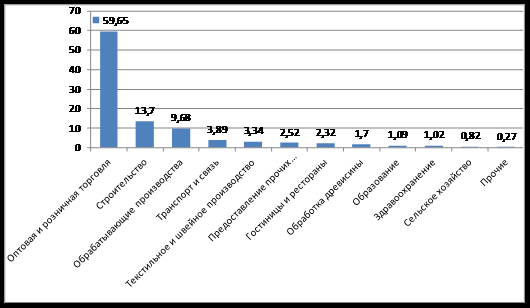 Предприятия малого бизнеса присутствуют практически во всех отраслях экономики и являются ее неотъемлемой частью. Наиболее привлекательной для малого бизнеса остается сфера оптовой и розничной торговли. На долю этого сектора экономики на территории города Ачинска приходится более 59% малых предприятий и индивидуальных предпринимателей, что объясняется более быстрым оборотом денежных средств, 13,7% - приходится на строительство, 9,68% - на обрабатывающие производства.Сравнительно с 2012 годом отраслевая структура субъектов малого и среднего предпринимательства изменилась, наблюдается динамика сокращения малых предприятий, занятых предоставлением коммунальных, социальных, образовательных услуг.Перечень подлежащих субсидированию приоритетных видов экономической деятельности включает в себя:- обрабатывающие производства;- здравоохранение и предоставление социальных услуг;- образование.(в ред. Постановления Администрации г. Ачинска Красноярского края от 28.03.2014 N 189-п)В сложившихся условиях замедления темпов роста экономики и, как следствие, значительном снижении доходов бюджетов всех уровней при реализации Программы возможен финансовый риск, связанный с неполным или несвоевременным финансированием Программы, что повлечет невыполнение мероприятий в запланированные сроки.3. ПРИОРИТЕТЫ И ЦЕЛИ СОЦИАЛЬНО-ЭКОНОМИЧЕСКОГО РАЗВИТИЯМАЛОГО И СРЕДНЕГО ПРЕДПРИНИМАТЕЛЬСТВА, ОПИСАНИЕ ОСНОВНЫХЦЕЛЕЙ И ЗАДАЧ ПРОГРАММЫ, ПРОГНОЗ РАЗВИТИЯ МАЛОГОИ СРЕДНЕГО ПРЕДПРИНИМАТЕЛЬСТВАЦелью Программы является создание благоприятных условий для развития малого и среднего предпринимательства в городе Ачинске.Для достижения поставленной в Программе цели необходимо решение следующих задач:1. Предоставление адресной информационной, консультационной поддержки субъектам малого и среднего предпринимательства.2. Финансовая поддержка субъектов малого и среднего предпринимательства.4. МЕХАНИЗМЫ РЕАЛИЗАЦИИ ПРОГРАММЫОтдел развития потребительского рынка и защиты прав потребителей Администрации города Ачинска организует выполнение мероприятий Программы.Механизм реализации Программы - это система мероприятий Программы, скоординированных по срокам, объему финансирования, обеспечивающих достижение намеченных результатов.Реализация Программы осуществляется в соответствии с законодательством Российской Федерации, нормативными правовыми актами Красноярского края и города Ачинска. Механизм реализации Программы предполагает ее дальнейшее совершенствование с учетом меняющихся условий осуществления предпринимательской деятельности, связанных с изменением действующих норм и правил.Отдельные мероприятия в Программе не предусмотрены, достижение цели и задач Программы происходит за счет реализации подпрограммных мероприятий.(в ред. Постановления Администрации г. Ачинска Красноярского края от 25.11.2013 N 430-п)Критерии отбора получателей субсидий, размер и виды затрат, подлежащих возмещению, условия, порядок предоставления субсидий и порядок возврата субсидий в случае нарушения условий, установленных при их предоставлении, а также порядок и условия предоставления субсидий на подпрограммные мероприятия устанавливаются согласно приложениям 3, 4, 5 к Подпрограмме.5. ПРОГНОЗ КОНЕЧНЫХ РЕЗУЛЬТАТОВ МУНИЦИПАЛЬНОЙ ПРОГРАММЫ,ХАРАКТЕРИЗУЮЩИХ ЦЕЛЕВОЕ СОСТОЯНИЕ (ИЗМЕНЕНИЕ СОСТОЯНИЯ)УРОВНЯ И КАЧЕСТВА ЖИЗНИ НАСЕЛЕНИЯ, СОЦИАЛЬНОЙ СФЕРЫ,ЭКОНОМИКИ, СТЕПЕНИ РЕАЛИЗАЦИИ ДРУГИХ ОБЩЕСТВЕННО ЗНАЧИМЫХИНТЕРЕСОВ И ПОТРЕБНОСТЕЙ В МАЛОМ И СРЕДНЕМПРЕДПРИНИМАТЕЛЬСТВЕ НА ТЕРРИТОРИИ ГОРОДА АЧИНСКАОсновным конечным результатом реализации Программы является создание благоприятных условий для развития малого и среднего предпринимательства.Реализация программных мероприятий с 2014 по 2016 годы позволит достичь следующих результатов:- увеличение количества субъектов малого и среднего предпринимательства на 9 единиц;(в ред. Постановления Администрации г. Ачинска Красноярского края от 25.11.2013 N 430-п)- создание новых рабочих мест - 9 ед.;(в ред. Постановления Администрации г. Ачинска Красноярского края от 25.11.2013 N 430-п)- сохранение рабочих мест - 15 ед.(в ред. Постановления Администрации г. Ачинска Красноярского края от 25.11.2013 N 430-п)6. ПЕРЕЧЕНЬ ПОДПРОГРАММ С УКАЗАНИЕМ СРОКОВ ИХ РЕАЛИЗАЦИИИ ОЖИДАЕМЫХ РЕЗУЛЬТАТОВВ рамках муниципальной программы в период 2014 - 2016 годы будет реализована подпрограмма "Развитие и поддержка субъектов малого и среднего предпринимательства в городе Ачинске".Ожидаемые результаты от выполнения мероприятий Программы:- увеличение количества субъектов малого и среднего предпринимательства на 9 единиц;(в ред. Постановления Администрации г. Ачинска Красноярского края от 25.11.2013 N 430-п)- создание 9 рабочих мест;(в ред. Постановления Администрации г. Ачинска Красноярского края от 25.11.2013 N 430-п)- сохранение рабочих мест в секторе малого и среднего предпринимательства - 15 единиц.(в ред. Постановления Администрации г. Ачинска Красноярского края от 25.11.2013 N 430-п)7. ИНФОРМАЦИЯ О РАСПРЕДЕЛЕНИИ ПЛАНИРУЕМЫХ РАСХОДОВПО ОТДЕЛЬНЫМ МЕРОПРИЯТИЯМ МУНИЦИПАЛЬНОЙ ПРОГРАММЫ,ПОДПРОГРАММАМ С УКАЗАНИЕМ ГЛАВНЫХ РАСПОРЯДИТЕЛЕЙ СРЕДСТВБЮДЖЕТА ГОРОДА АЧИНСКА, А ТАКЖЕ ПО ГОДАМРЕАЛИЗАЦИИ ПРОГРАММЫФинансирование и реализация муниципальной программы осуществляется за счет и в пределах средств, предусмотренных в бюджете на очередной и последующие финансовые годы.Распределение средств осуществляется в следующих направлениях:- субсидирование субъектов малого и среднего предпринимательства на возмещение части расходов на:а) возмещение части затрат, связанных с приобретением и созданием основных средств и началом предпринимательской деятельности;б) возмещение затрат по уплате первого взноса (аванса) при заключении договора лизинга оборудования;в) осуществление образовательной деятельности по образовательным программам дошкольного образования, а также присмотру и уходу за детьми;- оказание консультационной и информационной поддержки субъектам малого и среднего предпринимательства.Информация о распределении планируемых расходов по отдельным мероприятиям Программы, подпрограммам с указанием главных распорядителей средств бюджета города Ачинска, а также по годам ее реализации приведена в приложении 1 к настоящей Программе.8. ИНФОРМАЦИЯ О РЕСУРСНОМ ОБЕСПЕЧЕНИИ И ПРОГНОЗНОЙ ОЦЕНКЕРАСХОДОВ НА РЕАЛИЗАЦИЮ ЦЕЛЕЙ МУНИЦИПАЛЬНОЙ ПРОГРАММЫС УЧЕТОМ ИСТОЧНИКОВ ФИНАНСИРОВАНИЯ, В ТОМ ЧИСЛЕ СРЕДСТВФЕДЕРАЛЬНОГО БЮДЖЕТА, КРАЕВОГО БЮДЖЕТА, БЮДЖЕТА ГОРОДА,А ТАКЖЕ ПЕРЕЧЕНЬ РЕАЛИЗУЕМЫХ ИМИ МЕРОПРИЯТИЙ - В СЛУЧАЕУЧАСТИЯ В РЕАЛИЗАЦИИ ПРОГРАММЫРазмер финансирования мероприятий настоящей муниципальной программы за счет местного бюджета составляет 1755,0 тыс. руб. Кроме того, на основе конкурсного отбора могут быть привлечены средства краевого и федерального бюджетов для финансирования отдельных мероприятий.Средства краевого и федерального бюджетов, выделенные на финансирование программных мероприятий, расходуются в порядке, установленном Программой.Информация о ресурсном обеспечении и прогнозной оценке расходов на реализацию целей Программы с учетом источников финансирования приведена в приложении 2 к настоящей Программе.Приложение N 1к паспортумуниципальной программыгорода Ачинска"Развитие и поддержкасубъектов малогои среднего предпринимательствав городе Ачинскена 2014 - 2016 годы"ПЕРЕЧЕНЬЦЕЛЕВЫХ ПОКАЗАТЕЛЕЙ И ПОКАЗАТЕЛЕЙ РЕЗУЛЬТАТИВНОСТИПРОГРАММЫ С РАСШИФРОВКОЙ ПЛАНОВЫХ ЗНАЧЕНИЙ ПО ГОДАМЕЕ РЕАЛИЗАЦИИПриложение N 2к паспортумуниципальной программыгорода Ачинска"Развитие и поддержкасубъектов малогои среднего предпринимательствав городе Ачинскена 2014 - 2016 годы"ЗНАЧЕНИЯ ЦЕЛЕВЫХ ПОКАЗАТЕЛЕЙ НА ДОЛГОСРОЧНЫЙ ПЕРИОДПриложение 1к муниципальной программегорода Ачинска"Развитие и поддержкасубъектов малогои среднего предпринимательствав городе Ачинскена 2014 - 2016 годы"ИНФОРМАЦИЯО РАСПРЕДЕЛЕНИИ ПЛАНИРУЕМЫХ РАСХОДОВ ПО ОТДЕЛЬНЫММЕРОПРИЯТИЯМ ПРОГРАММЫ, ПОДПРОГРАММАМ МУНИЦИПАЛЬНОЙПРОГРАММЫ ГОРОДА АЧИНСКАПриложение 2к муниципальной программегорода Ачинска"Развитие и поддержкасубъектов малогои среднего предпринимательствав городе Ачинскена 2014 - 2016 годы"ИНФОРМАЦИЯО РЕСУРСНОМ ОБЕСПЕЧЕНИИ И ПРОГНОЗНОЙ ОЦЕНКЕ РАСХОДОВНА РЕАЛИЗАЦИЮ ЦЕЛЕЙ МУНИЦИПАЛЬНОЙ ПРОГРАММЫ ГОРОДА АЧИНСКАС УЧЕТОМ ИСТОЧНИКОВ ФИНАНСИРОВАНИЯ, В ТОМ ЧИСЛЕ ПО УРОВНЯМБЮДЖЕТНОЙ СИСТЕМЫПриложение 3к муниципальной программегорода Ачинска"Развитие и поддержкасубъектов малогои среднего предпринимательствав городе Ачинскена 2014 - 2016 годы"ПОДПРОГРАММА"РАЗВИТИЕ И ПОДДЕРЖКА СУБЪЕКТОВ МАЛОГО И СРЕДНЕГОПРЕДПРИНИМАТЕЛЬСТВА В ГОРОДЕ АЧИНСКЕ", РЕАЛИЗУЕМАЯ В РАМКАХМУНИЦИПАЛЬНОЙ ПРОГРАММЫ "РАЗВИТИЕ И ПОДДЕРЖКА СУБЪЕКТОВМАЛОГО И СРЕДНЕГО ПРЕДПРИНИМАТЕЛЬСТВА В ГОРОДЕ АЧИНСКЕНА 2014 - 2016 ГОДЫ"ПАСПОРТПОДПРОГРАММЫ "РАЗВИТИЕ И ПОДДЕРЖКА СУБЪЕКТОВ МАЛОГОИ СРЕДНЕГО ПРЕДПРИНИМАТЕЛЬСТВА В ГОРОДЕ АЧИНСКЕ"(в ред. Постановления Администрации г. Ачинска Красноярского краяот 18.12.2014 N 543-п)2. ОСНОВНЫЕ РАЗДЕЛЫ ПОДПРОГРАММЫ2.1. Постановка общегородской проблемы и обоснованиенеобходимости разработки ПодпрограммыМалое и среднее предпринимательство является неотъемлемой частью современной системы хозяйствования, играющей важную роль в решении социально-экономических задач города. Малый и средний бизнес присутствует во многих отраслях экономики, все социальные группы населения вовлечены в деятельность малых и средних предприятий. Развитие данного направления оказывает влияние на общее состояние экономики, способствует насыщению рынка товарами и услугами, созданию новых рабочих мест, а также формированию налоговой базы.В текущем году продолжается реализация долгосрочной программы "Развитие малого и среднего предпринимательства в городе Ачинске на 2011 - 2013 годы", в рамках которой запущены механизмы по созданию благоприятных экономических, правовых и организационных условий для устойчивого развития малого и среднего предпринимательства, повышению эффективности существующей инфраструктуры поддержки малого и среднего предпринимательства и ее дальнейшее развитие.При разработке Подпрограммы принимался во внимание опыт реализации плана мероприятий по развитию и поддержке малого и среднего предпринимательства в городе Ачинске в 2011 - 2013 гг., утвержденного Постановлением Администрации города Ачинска от 28.03.2011 N 088-п "Об утверждении долгосрочной городской целевой программы "Развитие и поддержка субъектов малого и среднего предпринимательства в городе Ачинске на 2011 - 2013 годы", а также инициативы и предложения, сформированные в ходе его реализации.Комплекс мероприятий финансовой, информационной, образовательной поддержки, реализованный при помощи городской целевой программы за период с 2009 по 2012 годы, позволил осуществить поддержку 50 субъектам малого и среднего предпринимательства на общую сумму 8547,0 тыс. руб. за счет средств бюджетов всех уровней. Информационная и консультационная поддержка за этот же период была оказана 1078 субъектам малого и среднего предпринимательства.Динамика развития деятельности субъектов малого и среднего предпринимательства представлена в таблице 1.Таблица 1Показатели, характеризующие деятельность субъектов малогои среднего предпринимательства в городе АчинскеКоличество субъектов малого и среднего бизнеса в городе Ачинске по состоянию на 01.09.2013 насчитывает 4411 единиц, в том числе 1695 предприятий, зарегистрированных в качестве юридических лиц и 2716 индивидуальных предпринимателей без образования юридического лица, по сравнению с соответствующим периодом 2012 года снизилось на 6%. Данное снижение обусловлено прекращением деятельности 190 индивидуальных предпринимателей. Сокращение численности индивидуальных предпринимателей связано с изменениями, произошедшими в налоговом законодательстве Российской Федерации. С 1 января 2013 года вступил в силу Федеральный закон N 243-ФЗ от 03.12.2012 "О внесении изменений в отдельные законодательные акты РФ по вопросам обязательного пенсионного страхования" (далее - Федеральный закон N 243-ФЗ), согласно которому страховые взносы увеличены в 2 раза. Наблюдается тенденция, связанная с преобразованием формы собственности индивидуальных предпринимателей в общество с ограниченной ответственностью. Прирост юридических лиц в 2013 году по сравнению с аналогичным периодом прошлого года составил 30,28%, что в абсолютном выражении составляет 394 субъекта.При этом в связи с негативными последствиями принятия Федерального закона N 243-ФЗ, массовой ликвидацией деятельности индивидуальных предпринимателей принят Федеральный закон N 237-ФЗ от 23 июля 2013 г., вступающий в силу с 1 января 2014 г., в котором для индивидуальных предпринимателей предусмотрено уменьшение страховых взносов. Учитывая вышеизложенное, в прогнозируемом периоде планируется рост субъектов малого и среднего предпринимательства, в частности, увеличение числа индивидуальных предпринимателей.Проведение эффективной последовательной политики в вопросах поддержки малого и среднего предпринимательства, а также реализация мероприятий Программы позволит усилить благоприятные условия для развития малого и среднего предпринимательства в городе Ачинске.2.2. Основная цель, задачи, этапы и сроки выполненияПодпрограммы, целевые индикаторыВыбор мероприятий Подпрограммы обусловлен целями и задачами, которые призвана решить Программа, результатами анализа деятельности субъектов малого и среднего предпринимательства города.Целью Подпрограммы является создание благоприятных условий для развития малого, среднего предпринимательства в городе Ачинске.Для достижения поставленной в Подпрограмме цели необходимо решить следующие задачи:(в ред. Постановления Администрации г. Ачинска Красноярского края от 25.11.2013 N 430-п)1. Предоставление адресной информационной, консультационной поддержки субъектам малого и среднего предпринимательства;2. Обеспечение финансовой поддержки субъектов малого и среднего предпринимательства.Для реализации мероприятий Подпрограммы отдел развития потребительского рынка и защиты прав потребителей выполняет следующие функции:1. Оказывает субъектам предпринимательства консультативную и информационную поддержку по созданию и осуществлению их дальнейшей деятельности;2. Обеспечивает в соответствии с действующим законодательством равный доступ субъектов малого и среднего предпринимательства к участию в федеральных, краевых и городских конкурсах и программах;3. Организует семинары с целью развития, поддержки и обучения субъектов малого и среднего предпринимательства;4. Организует, проводит конкурсы среди субъектов малого и среднего предпринимательства;5. Взаимодействует со средствами массовой информации в пределах своей компетенции;6. Реализует политику Администрации города в вопросах развития предпринимательства на территории города.Программа будет реализована в период с 2014 по 2016 годы.Перечень целевых индикаторов Подпрограммы указан в приложении 1 к настоящей Подпрограмме, реализуемой в рамках муниципальной программы города Ачинска.2.3. Механизм реализации ПодпрограммыФинансирование и реализация муниципальной программы осуществляется за счет бюджетных средств и в пределах, предусмотренных на очередной и последующие финансовые годы.Кроме того, на основе конкурсного отбора могут быть привлечены средства краевого и федерального бюджетов для финансирования отдельных мероприятий.Средства краевого и федерального бюджетов, выделенные на финансирование программных мероприятий, расходуются в порядке, установленном настоящей Подпрограммой.Для эффективной реализации Подпрограммы предусмотрены следующие механизмы поддержки:1. Информационная, консультационная поддержка субъектов малого и среднего предпринимательства. Данный вид включает в себя организацию и проведение обучающих тренинг-семинаров по вопросам организации и ведения предпринимательской деятельности; организацию городских конкурсов "Лучшая организация Ачинска"; "Лучший предприниматель Ачинска".2. Финансовая поддержка субъектов малого и среднего предпринимательства оказывается:- вновь созданным субъектам малого предпринимательства на возмещение части расходов, связанных с приобретением и созданием основных средств и началом предпринимательской деятельности;(в ред. Постановления Администрации г. Ачинска Красноярского края от 28.03.2014 N 189-п)- действующим субъектам малого и среднего бизнеса на развитие деятельности, а также возмещение части затрат в связи с ее осуществлением.Реализация Подпрограммы в запланированных объемах финансирования позволит достичь предусмотренные целевые индикаторы в течение срока реализации Подпрограммы в период с 2014 по 2016 года. Правильный выбор приоритетов развития малого и среднего предпринимательства при планировании мероприятий и объема их финансирования позволит стимулировать реализацию мероприятий Подпрограммы.В зависимости от выполнения мероприятий, направленных на развитие приоритетных видов деятельности, необходимо проводить их ежегодную корректировку, а также регулярно публиковать данные о ходе финансирования Подпрограммы в качестве механизма, стимулирующего исполнителей Подпрограммы, выполнять принятые на себя обязательства.Критерии отбора получателей субсидий, размер и виды затрат, подлежащих возмещению, условия, порядок предоставления субсидий и порядок возврата субсидий в случае нарушения условий, установленных при их предоставлении, а также порядок и условия предоставления субсидий на подпрограммные мероприятия устанавливаются согласно приложениям 3, 4, 5 к настоящей Подпрограмме.2.4. Управление Подпрограммой и контрольза ходом ее выполненияОтдел развития потребительского рынка и защиты прав потребителей Администрации города Ачинска в процессе реализации Подпрограммы:- осуществляет общее руководство и контроль за соблюдением условий предоставления и использования бюджетных средств, предоставляемых по настоящей Подпрограмме субъектам малого и среднего предпринимательства;- осуществляет меры по полному и качественному выполнению мероприятий Подпрограммы.Управление Программой осуществляется путем:- обеспечения эффективного и целевого использования финансовых средств, качества проводимых мероприятий и выполнения сроков реализации;- ежегодной корректировки затрат по программным мероприятиям, состава исполнителей;- регулярного мониторинга ситуации и анализа эффективности проводимой работы.В случае выявления факта нарушения получателем субсидии условий, установленных в договоре, Администрация города (отдел развития потребительского рынка и защиты прав потребителей) принимает решение о возврате субсидии в бюджет города за период с момента допущения нарушения с указанием оснований его принятия.Для обеспечения мониторинга и анализа хода реализации Подпрограммы отдел развития потребительского рынка и защиты прав потребителей Администрации города Ачинска организует ведение и представление ежеквартальной отчетности в финансовое управление Администрации города Ачинска и управление экономического развития и планирования Администрации города Ачинска. Срок представления отчета - ежеквартально не позднее 10 числа второго месяца, следующего за отчетным.Ежегодно до 1 марта года, следующего за отчетным, отдел развития потребительского рынка и защиты прав потребителей Администрации города Ачинска представляет в управление экономического развития и планирования Администрации города Ачинска годовой отчет о ходе реализации Подпрограммы на бумажных носителях и в электронном виде.В срок до 1 мая года, следующего за отчетным, годовой отчет подлежит размещению на официальном сайте Администрации города Ачинска.2.5. Оценка социально-экономической эффективностиЭффективность реализации Подпрограммы и использования выделенных на нее средств из федерального, краевого и местного бюджетов обеспечивается за счет:- прозрачности использования бюджетных средств;- адресного предоставления финансовой поддержки субъектам малого и среднего предпринимательства.Эффективность от реализации мероприятий Подпрограммы определяется следующими показателями:- увеличение числа субъектов малого и среднего предпринимательства к 2016 году до 4629 единиц;- увеличение среднесписочной численности в субъектах малого и среднего предпринимательства не менее чем на 9 единиц за период реализации Подпрограммы.2.6. Мероприятия ПодпрограммыПеречень подпрограммных мероприятий с указанием главных распорядителей, распорядителей бюджетных средств, форм расходования бюджетных средств, исполнителей мероприятий Подпрограммы, сроков исполнения, объемов и источников финансирования всего и с разбивкой по годам приведен в приложении 2 к Подпрограмме.2.7. ОБоснование финансовых, материальных и трудовых затрат(ресурсное обеспечение Подпрограммы) с указаниемисточников финансированияМероприятия Подпрограммы будут реализованы за счет средств местного бюджета. Объем расходов за счет средств местного бюджета на реализацию Подпрограммы на 2014 - 2016 годы составляет 1755,0 тыс. руб., в том числе по годам:2014 год - 585,0 тыс. рублей;2015 год - 585,0 тыс. рублей;2016 год - 585,0 тыс. рублей.Кроме того, на основе конкурсного отбора могут быть привлечены средства краевого и федерального бюджетов для финансирования отдельных мероприятий Подпрограммы. В 2014 году бюджету муниципального образования город Ачинск выделено: из средств краевого бюджета - 222,9 тыс. руб., из средств федерального бюджета - 1500,0 тыс. руб.(в ред. Постановления Администрации г. Ачинска Красноярского края от 18.12.2014 N 543-п)Объем средств краевого и федерального бюджетов, привлеченных на софинансирование мероприятий Подпрограммы, определяется после подписания соответствующих соглашений между Администрацией города Ачинска и министерством инвестиций и инноваций Красноярского края.Дополнительные материальные и трудовые затраты не предусмотрены.Приложение 1к Подпрограмме"Развитие и поддержкасубъектов малогои среднего предпринимательствав городе Ачинске"ПЕРЕЧЕНЬЦЕЛЕВЫХ ИНДИКАТОРОВ ПОДПРОГРАММЫПриложение 2к Подпрограмме"Развитие и поддержкасубъектов малогои среднего предпринимательствав городе Ачинске"ПЕРЕЧЕНЬМЕРОПРИЯТИЙ ПОДПРОГРАММЫПриложение 3к Подпрограмме"Развитие и поддержкасубъектов малогои среднего предпринимательствав городе Ачинске"ПОЛОЖЕНИЕО ПОРЯДКЕ И УСЛОВИЯХ ПРЕДОСТАВЛЕНИЯ СУБСИДИЙ ВНОВЬСОЗДАННЫМ СУБЪЕКТАМ МАЛОГО ПРЕДПРИНИМАТЕЛЬСТВАНА ВОЗМЕЩЕНИЕ ЧАСТИ ЗАТРАТ, СВЯЗАННЫХ С ПРИОБРЕТЕНИЕМИ СОЗДАНИЕМ ОСНОВНЫХ СРЕДСТВ И НАЧАЛОМПРЕДПРИНИМАТЕЛЬСКОЙ ДЕЯТЕЛЬНОСТИ1. ОБЩИЕ ПОЛОЖЕНИЯ1.1. Настоящее Положение устанавливает порядок и условия предоставления субсидий вновь созданным субъектам малого предпринимательства на возмещение части затрат, связанных с приобретением и созданием основных средств и началом предпринимательской деятельности (далее - Положение), механизм и условия предоставления муниципальной поддержки в форме субсидии на возмещение части затрат, связанных с приобретением и созданием основных средств и началом предпринимательской деятельности вновь созданным субъектам малого предпринимательства (далее - субсидия).1.2. В настоящем Положении используются следующие понятия:- субъект малого предпринимательства - понимается в том значении, в котором оно используется в Федеральном законе от 24.07.2007 N 209-ФЗ "О развитии малого и среднего предпринимательства в Российской Федерации" (далее - Федеральный закон от 24.07.2007 N 209-ФЗ);(в ред. Постановления Администрации г. Ачинска Красноярского края от 03.03.2014 N 119-п)- заявитель - субъект малого предпринимательства, подавший заявление о предоставлении субсидии;- получатель - субъект малого предпринимательства, с которым заключен договор о предоставлении субсидии;- Комиссия по рассмотрению заявлений о предоставлении муниципальной (финансовой) поддержки субъектам малого и среднего предпринимательства (далее - Комиссия) - коллегиальный совещательный орган, создаваемый при Администрации города Ачинска для принятия решений о предоставлении, отказе или возврате субсидии, а также подготовки заключений с оценкой социально-экономической реализуемости бизнес-проектов (бизнес-планов) вновь созданных субъектов малого предпринимательства и индивидуальных предпринимателей, осуществляющих образовательную деятельность, претендующих на получение муниципальной (финансовой) поддержки. В комиссию должен быть включен представитель Совета по предпринимательству при Главе города Ачинска.(в ред. Постановления Администрации г. Ачинска Красноярского края от 03.03.2014 N 119-п)2. ПЕРЕЧЕНЬ ЗАТРАТ СУБЪЕКТОВ МАЛОГО ПРЕДПРИНИМАТЕЛЬСТВА,СВЯЗАННЫХ С ПРИОБРЕТЕНИЕМ И СОЗДАНИЕМ ОСНОВНЫХ СРЕДСТВИ НАЧАЛОМ ПРЕДПРИНИМАТЕЛЬСКОЙ ДЕЯТЕЛЬНОСТИ2.1. В перечень затрат, связанных с приобретением и созданием основных средств и началом коммерческой деятельности, входят:- расходы, связанные с приобретением и (или) изготовлением (производством), в том числе сборкой основных средств;- абзац исключен. - Постановление Администрации г. Ачинска Красноярского края от 05.11.2014 N 481-п;- расходы на регистрацию юридических лиц, индивидуальных предпринимателей;- абзац исключен. - Постановление Администрации г. Ачинска Красноярского края от 03.03.2014 N 119-п.2.2. Перечень подлежащих субсидированию приоритетных видов экономической деятельности включает в себя разделы Общероссийского классификатора видов экономической деятельности: "D" - Обрабатывающие производства, "N " - Здравоохранение и предоставление социальных услуг.(п. 2.2 введен Постановлением Администрации г. Ачинска Красноярского края от 28.03.2014 N 189-п)2.3. Субсидии не предоставляются на цели:- приобретения автотранспортных средств для личного пользования;- оплаты арендных платежей по договорам аренды нежилых помещений, объектов недвижимости, автотранспортных средств;- выплаты заработной платы, иных социальных и компенсационных выплат;- уплаты налоговых и иных обязательных платежей в бюджетную систему Российской Федерации.3. РАЗМЕР СУБСИДИИ(в ред. Постановления Администрации г. АчинскаКрасноярского края от 28.03.2014 N 189-п)Размер субсидии зависит от вида экономической деятельности, осуществляемой вновь созданным субъектом малого предпринимательства:- по приоритетным видам экономической деятельности, перечисленным в пункте 2.2 настоящего Положения, размер субсидии составляет 50 процентов от вышеуказанных затрат (с учетом НДС для получателей субсидий, применяющих специальные режимы налогообложения, и без учета НДС для получателей субсидий, применяющих общую систему налогообложения), связанных с приобретением и созданием основных средств и началом предпринимательской деятельности, но не более 200 тыс. рублей одному субъекту малого предпринимательства;- по всем иным видам экономической деятельности размер субсидии составляет 50 процентов от вышеуказанных затрат (с учетом НДС для получателей субсидий, применяющих специальные режимы налогообложения, и без учета НДС для получателей субсидий, применяющих общую систему налогообложения), связанных с приобретением и созданием основных средств и началом предпринимательской деятельности, но не более 100 тыс. рублей одному субъекту малого предпринимательства.4. УСЛОВИЯ ПРЕДОСТАВЛЕНИЯ СУБСИДИИ4.1. Право на получение субсидии имеют индивидуальные предприниматели и юридические лица, зарегистрированные на территории города Ачинска и осуществляющие свою предпринимательскую деятельность на территории города Ачинска.(п. 4.1 в ред. Постановления Администрации г. Ачинска Красноярского края от 05.11.2014 N 481-п)4.2. Субсидии предоставляются субъектам малого предпринимательства, с даты регистрации которых до момента обращения за муниципальной поддержкой прошло не более 1 года.4.3. Субсидии могут предоставляться как для возмещения фактически понесенных субъектом малого предпринимательства затрат, связанных с приобретением и созданием основных средств и началом предпринимательской деятельности (непосредственная выплата субсидии получателю поддержки), так и для осуществления затрат, предусмотренных бизнес-проектом (бизнес-планом) (выделение бюджетных средств для оплаты затрат, связанных с приобретением и созданием основных средств и началом предпринимательской деятельности).4.4. Выплата субсидии производится в пределах средств, предусмотренных на эти цели муниципальной программой "Развитие и поддержка субъектов малого и среднего предпринимательства в городе Ачинске на 2014 - 2016 годы" и бюджетом города на текущий финансовый год, а также по мере поступления субсидий из краевого бюджета за счет средств федерального и краевого бюджетов в бюджет города Ачинска на данное направление.(п. 4.4 в ред. Постановления Администрации г. Ачинска Красноярского края от 05.11.2014 N 481-п)4.5. Предоставление субсидии осуществляется при отсутствии у субъектов малого предпринимательства просроченной задолженности по налоговым платежам, взносам в Пенсионный фонд и Фонд социального страхования Российской Федерации.4.6. Принятие и выполнение получателем субсидии обязательств по созданию новых рабочих мест по истечении 12 месяцев от даты предоставления субсидии.(в ред. Постановления Администрации г. Ачинска Красноярского края от 05.11.2014 N 481-п)5. ПОРЯДОК ПРЕДОСТАВЛЕНИЯ СУБСИДИИ5.1. Для предоставления субсидии по возмещению затрат, связанных с приобретением и созданием основных средств и началом предпринимательской деятельности, заявитель представляет в отдел развития потребительского рынка и защиты прав потребителей Администрации города Ачинска (далее - Отдел) по описи следующие документы:- заявление о предоставлении субсидии по форме согласно приложению 1 к настоящему Положению;- копию документа, удостоверяющего личность заявителя либо личность представителя заявителя, с отметкой о регистрации по месту жительства;- копию документа, удостоверяющего права (полномочия) представителя индивидуального предпринимателя или юридического лица, если с заявлением обращается представитель заявителя;(в ред. Постановления Администрации г. Ачинска Красноярского края от 05.11.2014 N 481-п)- выписку из Единого государственного реестра юридических лиц (для юридических лиц), выписку из Единого государственного реестра индивидуальных предпринимателей (для индивидуальных предпринимателей), полученную не ранее чем за шесть месяцев до дня подачи заявки на получение субсидии;- справки Федеральной налоговой службы России о состоянии расчетов по налогам, сборам и взносам, Пенсионного фонда Российской Федерации о состоянии расчетов по страховым взносам, пеням и штрафам, Фонда социального страхования Российской Федерации о наличии задолженности по уплате страховых взносов в Фонд социального страхования Российской Федерации, полученные в срок не ранее 15 дней до даты подачи заявки;- документ, подтверждающий прохождение краткосрочного обучения (не менее 20 часов) по вопросам организации и ведения предпринимательской деятельности;(в ред. Постановления Администрации г. Ачинска Красноярского края от 03.03.2014 N 119-п)- бизнес-проект (бизнес-план) создания и ведения предпринимательской деятельности с заключением комиссии об оценке социально-экономической реализуемости представленного бизнес-проекта (бизнес-плана);- справку о краткой характеристике деятельности заявителя (основные направления деятельности), подписанную заявителем;- копии договоров купли-продажи товаров (выполнения работ, оказания услуг), подтверждающие приобретение и (или) создание объектов, затраты на приобретение и создание которых подлежат субсидированию согласно перечню, определенному в пункте 2.1 настоящего Положения;(в ред. Постановления Администрации г. Ачинска Красноярского края от 03.03.2014 N 119-п)- справку о численности работников у заявителя и их среднемесячной заработной плате на дату подачи заявки;(абзац введен Постановлением Администрации г. Ачинска Красноярского края от 05.11.2014 N 481-п)- справку о принятии обязательств по созданию новых рабочих мест по истечении 12 месяцев от даты предоставления субсидии (с указанием количества новых рабочих мест);(абзац введен Постановлением Администрации г. Ачинска Красноярского края от 05.11.2014 N 481-п)- копии платежных документов, подтверждающих осуществление расходов, подлежащих субсидированию согласно перечню затрат, определенному в пункте 2.1 настоящего Положения, осуществление платежей, в том числе авансовых, а также частичную оплату приобретенных и созданных основных средств: счета-фактуры (за исключением случаев, предусмотренных законодательством, когда счет-фактура может не составляться поставщиком (исполнителем, подрядчиком), счета, в случае безналичного расчета - платежные поручения, в случае наличного расчета - кассовые (или товарные) чеки и (или) квитанции к приходным кассовым ордерам, оформленные надлежащим образом;- копии документов, подтверждающих получение товаров (работ, услуг): товарные (или товарно-транспортные) накладные, акты передачи-приемки выполненных работ (оказанных услуг);(в ред. Постановления Администрации г. Ачинска Красноярского края от 03.03.2014 N 119-п)- копии актов о приеме-передаче объектов основных средств, инвентарных карточек учета объектов основных средств;- копии документов, подтверждающих расходы, связанные с началом коммерческой деятельности (квитанции об уплате государственной пошлины за регистрацию в качестве юридического лица или индивидуального предпринимателя);- копии бухгалтерского баланса (форма N 1), отчета о прибыли и убытках (форма N 2) за период, прошедший со дня их государственной регистрации, - для субъектов малого предпринимательства, применяющих общую систему налогообложения, справку об имущественном и финансовом состоянии согласно приложению 2 к настоящему Положению - для субъектов малого предпринимательства, применяющих специальные режимы налогообложения, и индивидуальных предпринимателей, применяющих общую систему налогообложения;- документ, подтверждающий наличие не менее 50% собственных денежных средств (выписка кредитной организации из лицевого счета заявителя, выданная не ранее 10 дней до момента представления заявки) и (или) документов, подтверждающих право собственности на иное имущество (отчет об оценке стоимости объектов имущества, выданный организацией, специализирующейся на предоставлении услуг по независимой оценке недвижимости и других видов имущества), выданный не ранее 6 месяцев до даты подачи заявки.Под "иным имуществом" в настоящем Положении понимаются объекты недвижимости (здания, сооружения, земельные участки и другое), транспортные средства, оборудование (основные средства), необходимые для реализации бизнес-проекта (бизнес-плана).Требования к содержанию бизнес-проекта (бизнес-плана) создания и ведения предпринимательской деятельности:1. Резюме.2. Описание продукции (услуг).3. Анализ рынка и сбыта продукции.4. Маркетинговый план.5. Производственный план.6. Организационный план.7. Налогообложение.8. Финансовый план.9. Анализ рисков.(в ред. Постановления Администрации г. Ачинска Красноярского края от 03.03.2014 N 119-п)Все копии представляются вместе с подлинниками документов, после сверки подлинники документов возвращаются заявителю. Копии документов должны быть заверены заявителем либо специалистом Отдела.Заявление с приложенными документами, указанными в пункте 5.1 настоящего Положения, может быть представлено в Отдел в электронной форме. Все документы, представляемые в электронной форме, удостоверяются электронной подписью заявителя в соответствии с Постановлением Правительства Российской Федерации от 25.06.2012 N 634 "О видах электронной подписи, использование которой допускается при обращении за получением государственных и муниципальных услуг" и требованиями ст. ст. 21.1 и 21.2 Федерального закона от 27.07.2010 N 210-ФЗ "Об организации предоставления государственных и муниципальных услуг".При направлении заявления по почте документы, предусмотренные пунктом 5.1 настоящего Положения, представляются в виде нотариально удостоверенных копий документов.Отдел самостоятельно запрашивает документ, указанный в абзаце 5 пункта 5.1, в соответствующем органе, если заявитель не представил указанные документы по собственной инициативе, в соответствии с Федеральным законом от 27.07.2010 N 210-ФЗ "Об организации предоставления государственных и муниципальных услуг".5.2. Заявитель несет ответственность за достоверность предоставляемых сведений в соответствии с действующим законодательством Российской Федерации.5.3. Заявление регистрируется Отделом. По требованию заявителя Отдел выдает расписку в получении документов, установленных пунктом 5.1 настоящего Положения.Отдел имеет право осуществить выездную проверку к заявителю с целью установления достоверности данных, указанных в документах, представленных на получение субсидии.Результаты проверки оформляются актом и подписываются начальником Отдела и специалистом Отдела.Информация, отраженная в акте, учитывается при вынесении решения о предоставлении (отказе в предоставлении) субсидии.5.4. Решение об отказе в предоставлении субсидии может быть принято в случаях:- к заявлению приложены документы, предусмотренные пунктом 5.1 настоящего Положения, в неполном объеме либо приложенные документы заверены и (или) оформлены ненадлежащим образом;- с заявлением о предоставлении субсидии обратилось ненадлежащее лицо;- представление заявителем документов, имеющих подчистки, приписки, исправления, зачеркнутые слова либо цифры;- заявитель не осуществляет свою деятельность на территории г. Ачинска;- заявитель не является субъектом малого предпринимательства;- предусмотренных частями 3, 4 статьи 14 Федерального закона от 24.07.2007 N 209-ФЗ;(в ред. Постановления Администрации г. Ачинска Красноярского края от 03.03.2014 N 119-п)- получения аналогичной финансовой поддержки за счет средств других бюджетов бюджетной системы РФ;- не выполнены условия оказания поддержки;- с момента признания субъекта малого и среднего предпринимательства допустившим нарушение порядка и условий оказания поддержки, в том числе не обеспечившим целевого использования средств поддержки, прошло менее чем три года.6. ПОРЯДОК РАССМОТРЕНИЯ ПРЕДСТАВЛЕННЫХ ДОКУМЕНТОВ.ПОРЯДОК ВЫПЛАТЫ СУБСИДИЙ6.1. Уполномоченным органом по предоставлению субсидий является Администрация города.6.2. Расчет субсидии производится Отделом совместно с управлением экономического развития и планирования Администрации города Ачинска (далее - Управление экономики) на основании представленных получателем субсидии документов.6.3. Численность и персональный состав Комиссии утверждается постановлением Администрации города Ачинска.(п. 6.3 в ред. Постановления Администрации г. Ачинска Красноярского края от 05.11.2014 N 481-п)6.4. Комиссия в течение 30 дней со дня регистрации заявки рассматривает поступившие документы и принимает решение, оформляемое протоколом, о возможности участия заявителя в отборе на получение субсидии в соответствии с п. 4.4 настоящего Положения. Информация о принятом решении направляется заявителю в течение 5 рабочих дней со дня его принятия.Отбор заявок производится после поступления субсидий из краевого бюджета за счет средств федерального и краевого бюджетов на счет бюджета города Ачинска для предоставления субсидий субъектам малого и среднего предпринимательства по данному направлению.На заседании Комиссии по результатам проведенного анализа на соответствие критериям отбора заявителей, приведенным в приложении 5 к настоящему Положению, путем голосования по каждой заявке выставляется итоговая рейтинговая оценка, которая рассчитывается как сумма баллов по каждому критерию. Результат голосования оформляется протоколом с указанием рейтинга заявок. Предоставление субсидии заявителям производится в соответствии с п. 4.4 настоящего Положения в порядке составленного рейтинга заявок, начиная от заявок с наибольшим количеством баллов к заявкам с наименьшим количеством баллов.Заявка, сумма выплат по которой превышает нераспределенный остаток бюджетных средств, финансируется в сумме указанного остатка.(п. 6.4 в ред. Постановления Администрации г. Ачинска Красноярского края от 05.11.2014 N 481-п)6.5. После принятия Распоряжения Отдел в течение 3 рабочих дней со дня поступления денежных средств из краевого или федерального бюджетов на лицевой счет Администрации города Ачинска:- согласно статье 78 Бюджетного кодекса Российской Федерации готовит проект договора о предоставлении субсидии согласно приложению 4 настоящего Положения;- представляет в бухгалтерию Администрации города Ачинска (далее - Бухгалтерия): реестр получателей субсидий по форме согласно приложению 3 к настоящему Положению, копию Распоряжения о предоставлении субсидии.6.6. Бухгалтерия на основании представленных Отделом документов оформляет заявку в финансовое управление Администрации города Ачинска (далее - Финансовое управление) на финансирование расходов, выделенных из бюджета города на реализацию Программы.6.7. Финансовое управление в течение пяти рабочих дней со дня получения документов, указанных в пунктах 6.5, 6.6, производит перечисление бюджетных средств на лицевой счет Администрации города Ачинска, открытый в Территориальном отделе казначейства Красноярского края по г. Ачинску и Ачинскому району (далее - Казначейство).6.8. Предоставление субсидий осуществляется в установленном порядке в пределах лимитов бюджетных обязательств и предельных объемов финансирования Администрации города Ачинска как получателя средств бюджета города в соответствии с представленными Бухгалтерией в Казначейство платежными поручениями на перечисление субсидий с лицевого счета Администрации города Ачинска на расчетные счета получателей, указанные в заявлении о предоставлении субсидии, открытые ими в кредитных организациях.6.9. Субсидия считается предоставленной получателю в день списания средств субсидии с лицевого счета Администрации города Ачинска на расчетный счет получателя субсидии.7. ПОРЯДОК ВОЗВРАТА СУБСИДИИ В СЛУЧАЕ НАРУШЕНИЯ УСЛОВИЙ,УСТАНОВЛЕННЫХ ПРИ ЕЕ ПРЕДОСТАВЛЕНИИ7.1. В случае неисполнения субъектом малого предпринимательства условий, предусмотренных разделом 4 настоящего Положения, секретарь комиссии составляет акт, который рассматривается на комиссии. Результаты рассмотрения акта на Комиссии заносятся секретарем в протокол.(п. 7.1 в ред. Постановления Администрации г. Ачинска Красноярского края от 03.03.2014 N 119-п)7.2. Отдел на основании протокола заседания Комиссии в течение пяти рабочих дней направляет получателю субсидии требование о возврате субсидии (далее - Требование) в местный бюджет.7.3. Получатель субсидии в течение 10 календарных дней со дня направления требования о возврате субсидии обязан произвести возврат в бюджет города ранее полученных сумм субсидий, указанных в Требовании, в полном объеме.7.4. В случае неисполнения субъектом малого предпринимательства обязанности, предусмотренной пунктом 7.3 настоящего Положения, возврат субсидии осуществляется в судебном порядке.8. КОНТРОЛЬ ЦЕЛЕВОГО РАСХОДОВАНИЯБЮДЖЕТНЫХ СРЕДСТВ8.1. Контроль за целевым расходованием бюджетных средств осуществляется Отделом и финансовым управлением Администрации города Ачинска в соответствии с действующим законодательством.8.2. В случае предоставления субсидии для осуществления затрат, предусмотренных бизнес-проектом (бизнес-планом) (выделение бюджетных средств для оплаты затрат, связанных с приобретением и созданием основных средств и началом предпринимательской деятельности), получатель субсидии должен в течение 3-х месяцев со дня получения субсидии представить в Отдел документы, подтверждающие факт расходования средств субсидии на цели и в суммах, указанных в бизнес-проекте (бизнес-плане), согласно перечню затрат, определенному в пункте 2.1 настоящего Положения (копии договоров купли-продажи, договоров поставки; копии платежных документов, подтверждающих осуществление расходов: счета-фактуры (за исключением случаев, предусмотренных законодательством, когда счет-фактура может не составляться поставщиком (исполнителем, подрядчиком), счета, в случае безналичного расчета - платежные поручения, в случае наличного расчета - кассовые (или товарные) чеки и (или) квитанции к приходным кассовым ордерам, оформленные надлежащим образом; копии документов, подтверждающих получение товаров (работ, услуг): товарные (или товарно-транспортные) накладные, акты передачи-приемки выполненных работ (оказанных услуг), заверенные заявителем субсидии; копии актов о приеме-передаче объектов основных средств, инвентарных карточек учета объектов основных средств).(в ред. Постановления Администрации г. Ачинска Красноярского края от 03.03.2014 N 119-п)Приложение 1к Положениюо порядке и условияхпредоставления субсидийвновь созданным субъектаммалого предпринимательствана возмещение части затрат,связанных с приобретениеми созданием основных средстви началом предпринимательскойдеятельности                                      Председателю комиссии                                      по рассмотрению заявлений                                      о предоставлении муниципальной                                      (финансовой) поддержки субъектам                                      малого и среднего предпринимательства                                      _____________________________________                                 Заявление           о предоставлении муниципальной (финансовой) поддержки              субъектам малого и среднего предпринимательства    Прошу предоставить___________________________________________________________________________                      (полное наименование заявителя)______________________________________________________________________________________________________________________________________________________субсидию   на  возмещение  части  расходов,  связанных  с  приобретением  исозданием основных средств и началом предпринимательской деятельности.1. Информация о заявителе:Юридический адрес:__________________________________________________________________________.Телефон, факс, e-mail:__________________________________________________________________________.ИНН/КПП:__________________________________________________________________________.Банковские реквизиты:___________________________________________________________________________________________________________________________________________________________________________________________________________________________________________________________________________________________________________.2.  Средняя  численность работников заявителя за предшествующий календарныйгод  с  учетом  всех  его работников, в том числе работников, работающих погражданско-правовым  договорам  или  по  совместительству  с учетом реальноотработанного  времени,  работников  представительств,  филиалов  и  другихобособленных подразделений составляет ____________________________________.                                                (цифры прописью)3. Размер средней заработной платы составляет, рублей__________________________________________________________________________.                       (на последнюю отчетную дату)4. Является участником соглашений о разделе продукции:__________________________________________________________________________.                                 (да/нет)5. Является профессиональным участником рынка ценных бумаг:__________________________________________________________________________.                                 (да/нет)6. Осуществляет производство и реализацию подакцизных товаров:__________________________________________________________________________.                                 (да/нет)7.  Осуществляет  добычу  и  реализацию полезных ископаемых, за исключениемобщераспространенных полезных ископаемых__________________________________________________________________________.                                 (да/нет)8. Применяемая заявителем система налогообложения (отметить любым знаком):┌─┐│ │ общеустановленная;└─┘┌─┐│ │ упрощенная (УСН);└─┘┌─┐│ │ в виде   единого   налога   на   вмененный   доход  для отдельных видов└─┘ деятельности (ЕНВД);┌─┐│ │ для сельскохозяйственных товаропроизводителей;└─┘┌─┐│ │ в  виде  налога,  взимаемого  в  связи  с применением патентной системы└─┘ налогообложения.    Размер  субсидии прошу установить в соответствии с Положением о порядкеи   условиях  предоставления  субсидии  вновь  созданным  субъектам  малогопредпринимательства на возмещение части расходов, связанных с приобретениеми созданием основных средств и началом предпринимательской деятельности.    Прошу  указанную информацию не предоставлять без моего согласия третьимлицам.    На   момент   подачи   заявления   Заявитель  не  является  получателеманалогичной  финансовой поддержки за счет средств других бюджетов бюджетнойсистемы РФ.Руководитель:__________________________________________________________         ________________/_________________/       (должность)                       (подпись)          (Ф.И.О.)М.П"__" _______________ 20__ г.Приложение 2к Положениюо порядке и условияхпредоставления субсидийвновь созданным субъектаммалого предпринимательствана возмещение части затрат,связанных с приобретениеми созданием основных средстви началом предпринимательскойдеятельностиСправкаоб имущественном и финансовом состоянии______________________________________________(полное наименование заявителя)1. Сведения об имуществе:рублей2. Сведения о финансовом состоянии:    Выручка  от  реализации  товаров  (работ,  услуг)  без  учета налога надобавленную   стоимость   (доходы  от  основной  деятельности)  за  период,прошедший со дня государственной регистрации, рублей:_____________________________________________________________________________________________________________________________________________________.Руководитель:____________________________________________________________________________________________________________________ _________________/__________________________/         (должность)              (подпись)              (Ф.И.О.)                                              М.П."__" _______________ 20__ г.Приложение 3к Положениюо порядке и условияхпредоставления субсидийвновь созданным субъектаммалого предпринимательствана возмещение части затрат,связанных с приобретениеми созданием основных средстви началом предпринимательскойдеятельностиРеестр получателей субсидии_________________________________________________(наименование формы муниципальной поддержки)Приложение 4к Положениюо порядке и условияхпредоставления субсидийвновь созданным субъектаммалого предпринимательствана возмещение части затрат,связанных с приобретениеми созданием основных средстви началом предпринимательскойдеятельности                             ДОГОВОР N ______        о предоставлении субсидии вновь созданным субъектам малого         предпринимательства на возмещение части затрат, связанных          с приобретением и созданием основных средств и началом                     предпринимательской деятельностиг. Ачинск                                        "__" _____________ 20__ г.    Администрация  города  Ачинска,  действующая  от  имени  муниципальногообразования город Ачинск, именуемая в дальнейшем  "Главный  распорядитель",в  лице  Главы  Администрации  города  Ачинска  Аникеева  Владимира Ильича,действующего на основании ________________________________________________________________________________________________________, с одной стороны, и________________________________________________________________________________________________________________________________________________________________________________________________________________________ (далее -______________________________________), именуемое в дальнейшем "Получательсубсидии", в лице ____________________________________________________________________________________________________________________________________________________________________________________, действующего на основании__________________________, с другой стороны, согласно протоколу комиссии опредоставлении субсидий ________________________________________, заключилинастоящий договор о нижеследующем:                            1. Предмет договора    1.1.   В   соответствии   с   условиями   настоящего  договора  Главныйраспорядитель  за  счет  средств  бюджета  города  предоставляет Получателюсубсидии денежные средства в виде субсидии в целях возмещения части затрат,связанных   с   приобретением   и  созданием  основных  средств  и  началомпредпринимательской деятельности.    1.2.   Субсидирование   осуществляется   в   форме   компенсации  частипроизведенных  Получателем  субсидии  затрат,  связанных  с приобретением исозданием основных средств и началом коммерческой деятельности.                  2. Размер субсидии и порядок ее выплаты    2.1.  Субсидия  в  ____  году  предоставляется  Получателю  субсидии  вразмере ___________________ (________________________________________________________________________________________________________________________)рублей __ копеек.    2.2.  Субсидия  выплачивается Главным распорядителем путем перечисленияденежных            средств           на           расчетный           счетN _________________________________________________________________________Получателя субсидии, открытый в ________________________________________________________________________________________________________________ послеперечисления  денежных  средств  на  лицевой  счет  Главного распорядителя,открытый в Территориальном органе казначейства Красноярского края по городуАчинску  и  Ачинскому  району,  и  издания  правового акта о предоставлениисубсидии  с  реестром получателей субсидии в целях возмещения части затрат,связанных   с   приобретением   и  созданием  основных  средств  и  началомпредпринимательской деятельности.3. ПРАВА И ОБЯЗАННОСТИ СТОРОН3.1. Получатель субсидии обязуется ежеквартально в течение двух календарных лет, следующих за годом получения субсидии, направлять в отдел развития потребительского рынка и защиты прав потребителей Администрации города Ачинска следующие документы:- отчет о деятельности получателя субсидии (приложение 1 к настоящему договору);- справку инспекции Федеральной налоговой службы России по месту учета субъекта малого предпринимательства о состоянии расчетов по налогам, сборам и взносам;- справку об отсутствии задолженности по страховым взносам перед Пенсионным фондом Российской Федерации, Фондом социального страхования Российской Федерации;- копии платежных документов, подтверждающих факт уплаты налогов, сборов, пеней, штрафов за отчетный период.3.2. Получатель субсидии дает согласие на осуществление главным распорядителем бюджетных средств, предоставившим субсидии, и органами муниципального финансового контроля проверок соблюдения получателем субсидии условий, целей и порядка их предоставления.3.3. Главный распорядитель обязуется перечислить субсидию на расчетный счет Получателя субсидии в размере, указанном в п. 2.1 настоящего договора.3.4. Главный распорядитель бюджетных средств и орган муниципального финансового контроля в обязательном порядке проводит проверку соблюдения условий, целей и порядка предоставления субсидий их получателями.4. Основания и порядок возврата субсидий4.1. Возврат субсидии в бюджет города осуществляется в случае:- выявления фактов представления субъектом малого предпринимательства недостоверных сведений и документов;- выявления фактов принятия в отношении субъекта малого и среднего предпринимательства в текущем финансовом году решения об оказании аналогичной поддержки;- выявления фактов нарушения субъектом малого предпринимательства условий, установленных при предоставлении субсидии;- непредставления документов, указанных в пункте 3.1 настоящего договора, субъектом малого предпринимательства в установленные сроки;- невыполнения Получателем субсидий обязательств по созданию новых рабочих мест по истечении 6 месяцев от даты предоставления субсидии.4.2. Возврат субсидии в бюджет города осуществляется в порядке, установленном нормативным актом Администрации города Ачинска.5. Ответственность сторон5.1. Получатель субсидии несет ответственность за достоверность представляемых документов в соответствии с действующим законодательством Российской Федерации.5.2. В случае неисполнения или ненадлежащего исполнения сторонами своих обязательств по настоящему договору они несут ответственность в порядке, установленном законодательством Российской Федерации.6. Срок действия договора6.1. Настоящий договор вступает в силу с момента его подписания и действует до ____ года, при условии полного исполнения обязательств сторонами.7. Разрешение споров7.1. Споры подлежат разрешению в Арбитражном суде Красноярского края в порядке, установленном законодательством.8. Особые условия8.1. Во всем остальном, что не предусмотрено настоящим договором, стороны руководствуются законодательством Российской Федерации.8.2. Любые изменения и дополнения к настоящему договору действительны при условии, если они совершены в письменной форме, подписаны уполномоченными на то представителями сторон.8.3. Все уведомления и сообщения должны направляться в письменной форме. Документы, переданные обеими сторонами по факсимильной связи, считаются действительными при дальнейшем обмене подлинными документами.8.4. Договор составлен в двух экземплярах, по одному для каждой из сторон.9. Юридические адреса и платежные реквизиты сторон:Приложение 1к договору от _______ N ___ОТЧЕТо деятельности получателя субсидииI. Общая информация о субъекте малого предпринимательства - получателе поддержки:____________________________________             __________________________(полное наименование субъекта малого              (дата оказания поддержки)      предпринимательства____________________________________             __________________________    (ИНН получателя поддержки)                          (отчетный год)____________________________________             __________________________(система налогообложения получателя поддержки)  (сумма оказанной поддержки,                                                           тыс. руб.)____________________________________             __________________________(субъект Российской Федерации, в котором         (основной вид деятельности       оказана поддержка)                                 по ОКВЭД)II. Основные финансово-экономические показатели деятельности субъекта малого предпринимательства - получателя поддержки:Руководитель:____________________________________________________________________________________________________________________ _________________/__________________________/         (должность)              (подпись)              (Ф.И.О.)Приложение 5к Положениюо порядке и условияхпредоставления субсидийвновь созданным субъектаммалого предпринимательствана возмещение части затрат,связанных с приобретениеми созданием основныхсредств и началомпредпринимательской деятельностиКРИТЕРИИ ОТБОРА ЗАЯВИТЕЛЕЙПриложение 4к Подпрограмме"Развитие и поддержкасубъектов малогои среднего предпринимательствав городе Ачинске"ПОЛОЖЕНИЕО ПОРЯДКЕ И УСЛОВИЯХ ПРЕДОСТАВЛЕНИЯ СУБСИДИЙ СОЗДАННЫМСУБЪЕКТАМ МАЛОГО И СРЕДНЕГО ПРЕДПРИНИМАТЕЛЬСТВАНА ВОЗМЕЩЕНИЕ ЗАТРАТ ПО УПЛАТЕ ПЕРВОГО ВЗНОСА (АВАНСА)ПРИ ЗАКЛЮЧЕНИИ ДОГОВОРА ЛИЗИНГА ОБОРУДОВАНИЯ1. ОБЩИЕ ПОЛОЖЕНИЯ1.1. Настоящее Положение устанавливает порядок и условия предоставления субсидий созданным субъектам малого и среднего предпринимательства на возмещение затрат по уплате первого взноса (аванса) при заключении договора лизинга оборудования (далее - Положение), механизм и условия предоставления муниципальной поддержки в форме субсидии на возмещение затрат по уплате первого взноса (аванса) при заключении договора лизинга оборудования (далее - субсидия).1.2. В настоящем Положении используются следующие понятия:- субъект малого и среднего предпринимательства - понимается в том значении, в котором оно используется в Федеральном законе от 24.07.2007 N 209-ФЗ "О развитии малого и среднего предпринимательства в Российской Федерации" (далее - Федеральный закон);- заявитель - субъект малого и среднего предпринимательства, подавший заявление о предоставлении субсидии;- получатель - субъект малого и среднего предпринимательства, с которым заключен договор о предоставлении субсидии;- Комиссия по рассмотрению заявлений о предоставлении муниципальной (финансовой) поддержки субъектам малого и среднего предпринимательства (далее - Комиссия) - коллегиальный совещательный орган, создаваемый при Администрации города Ачинска для принятия решений о предоставлении, отказе или возврате субсидии, а также подготовки заключений с оценкой социально-экономической реализуемости бизнес-проектов (бизнес-планов) вновь созданных субъектов малого предпринимательства и индивидуальных предпринимателей, осуществляющих образовательную деятельность, претендующих на получение муниципальной (финансовой) поддержки. В комиссию должен быть включен представитель Совета по предпринимательству при Главе города Ачинска;(в ред. Постановления Администрации г. Ачинска Красноярского края от 03.03.2014 N 119-п)- взаимозависимые лица - физические лица и (или) организации, отношения между которыми могут оказывать влияние на условия или экономические результаты их деятельности или деятельности представляемых ими лиц, а именно:физические лица и (или) организация непосредственно и (или) косвенно участвуют в деятельности другой организации;одно физическое лицо подчиняется другому физическому лицу по должностному положению;лица состоят в соответствии с семейным законодательством Российской Федерации в брачных отношениях, отношениях родства или свойства, усыновителя и усыновленного, а также попечителя и опекаемого;- оборудование - оборудование, устройства, механизмы, автотранспортные средства, приборы, аппараты, агрегаты, установки, машины, средства и технологии, соответствующие кодам подраздела 14 "Машины и оборудование", а также кодам 153410020 - 153410226, 153410340 - 153410442, 153420140 - 153420219, 153599300 - 153599309 подраздела 15 "Средства транспортные" Общероссийского классификатора основных фондов, утвержденного Постановлением Госстандарта Российской Федерации от 26.12.1994 N 359, за исключением оборудования ниже второй амортизационной группы Классификации основных средств, утвержденной Постановлением Правительства Российской Федерации от 01.01.2002 N 1. С момента выпуска оборудования, приобретаемого по договору лизинга, должно пройти не более 3-х лет.(абзац введен Постановлением Администрации г. Ачинска Красноярского края от 03.03.2014 N 119-п; в ред. Постановления Администрации г. Ачинска Красноярского края от 05.11.2014 N 481-п)2. ПЕРЕЧЕНЬ ЗАТРАТ СУБЪЕКТОВ МАЛОГО И СРЕДНЕГОПРЕДПРИНИМАТЕЛЬСТВА, СВЯЗАННЫХ С ПРИОБРЕТЕНИЕМОБОРУДОВАНИЯ ПО ДОГОВОРУ ЛИЗИНГА И УПЛАТЕПЕРВОГО ВЗНОСА (АВАНСА) ПО НЕМУ2.1. В перечень затрат, связанных с приобретением оборудования по договору лизинга, входят:- расходы по уплате первого взноса (аванса) при заключении договора лизинга оборудования.2.2. Субсидии не предоставляются на цели:- приобретения автотранспортных средств для личного пользования.(п. 2.2 введен Постановлением Администрации г. Ачинска Красноярского края от 03.03.2014 N 119-п)3. РАЗМЕР СУБСИДИИ3.1. Размер субсидии составляет 100 процентов от указанных в пункте 2.1 настоящего Положения затрат (с учетом НДС - для получателей субсидий, применяющих специальные режимы налогообложения, и без учета НДС - для получателей субсидий, применяющих общую систему налогообложения), связанных с уплатой первого взноса (аванса) при заключении договора лизинга оборудования, но не более 1500 тыс. рублей одному субъекту малого и среднего предпринимательства.3.2. Максимальный размер первого лизингового платежа, используемый для расчета субсидии, не может превышать 50 процентов от стоимости предмета лизинга в соответствии с договором купли-продажи к договору финансовой аренды (лизинга) оборудования.4. УСЛОВИЯ ПРЕДОСТАВЛЕНИЯ СУБСИДИИ4.1. Право на получение субсидии имеют индивидуальные предприниматели и юридические лица, зарегистрированные на территории города Ачинска и осуществляющие свою предпринимательскую деятельность на территории города Ачинска, заключившие договоры лизинга оборудования с юридическими лицами.(п. 4.1 в ред. Постановления Администрации г. Ачинска Красноярского края от 05.11.2014 N 481-п)4.2. Выплата субсидии производится в пределах средств, предусмотренных на эти цели муниципальной программой "Развитие и поддержка субъектов малого и среднего предпринимательства в городе Ачинске на 2014 - 2016 годы" и бюджетом города на текущий финансовый год, а также по мере поступления субсидий из краевого бюджета за счет средств федерального и краевого бюджетов в бюджет города Ачинска на данное направление.(п. 4.2 в ред. Постановления Администрации г. Ачинска Красноярского края от 05.11.2014 N 481-п)4.3. Предоставление субсидии осуществляется при отсутствии у субъектов малого предпринимательства просроченной задолженности по налоговым платежам, взносам в Пенсионный фонд и Фонд социального страхования Российской Федерации.4.4. Принятие и выполнение получателем субсидии обязательств по созданию новых рабочих мест по истечении 12 месяцев от даты предоставления субсидии.(в ред. Постановления Администрации г. Ачинска Красноярского края от 05.11.2014 N 481-п)4.5. Увеличение уровня средней заработной платы по сравнению с годом, предшествующим получению субсидии.4.6. Субсидии не предоставляются заявителям:- находящимся в стадии реорганизации, ликвидации или банкротства в соответствии с законодательством Российской Федерации;- имеющим просроченную задолженность по заработной плате;- имеющим уровень заработной платы ниже величины прожиточного минимума, установленного для трудоспособного населения.5. ПОРЯДОК ПРЕДОСТАВЛЕНИЯ СУБСИДИИ5.1. Для предоставления Субсидии, заявитель представляет в отдел развития потребительского рынка и защиты прав потребителей Администрации города Ачинска (далее - Отдел) по описи следующие документы:(в ред. Постановления Администрации г. Ачинска Красноярского края от 05.11.2014 N 481-п)- заявление о предоставлении субсидии по форме согласно приложению 1 к настоящему Положению;- копию документа, удостоверяющего личность заявителя, являющегося физическим лицом, либо личность представителя заявителя, с отметкой о регистрации по месту жительства;- копию документа, удостоверяющего права (полномочия) представителя физического лица или юридического лица, если с заявлением обращается представитель заявителя;- выписку из Единого государственного реестра юридических лиц (для юридических лиц), выписку из Единого государственного реестра индивидуальных предпринимателей (для индивидуальных предпринимателей), полученную не ранее чем за шесть месяцев до дня подачи заявки на получение субсидии;- справки Федеральной налоговой службы России о состоянии расчетов по налогам, сборам и взносам, Пенсионного фонда Российской Федерации о состоянии расчетов по страховым взносам, пеням и штрафам, Фонда социального страхования Российской Федерации о наличии задолженности по уплате страховых взносов в Фонд социального страхования Российской Федерации, полученные в срок не ранее 15 дней до даты подачи заявки;- справку о краткой характеристике деятельности заявителя (основные направления деятельности), подписанную заявителем;- справку с указанием среднего уровня заработной платы работников и об отсутствии просроченной задолженности по заработной плате по состоянию на 1-е число месяца, в котором подана заявка на субсидирование, подписанную заявителем;- справку о принятии на себя заявителем обязательств по сохранению общего количества рабочих мест на период не менее 2-х лет со дня получения финансовой поддержки, подписанную заявителем;- копии договора лизинга, графика погашения и уплаты лизинговых платежей;- копию акта приема-передачи имущества, полученного лизингополучателем по договору финансовой аренды (лизинга);- копии платежных документов, подтверждающих факт оплаты первого взноса (аванса) по договору финансовой аренды (лизинга);- копия паспорта оборудования, самоходной машины, грузового автотранспорта, автобусов, спец. техники и т.д.;(в ред. Постановления Администрации г. Ачинска Красноярского края от 03.03.2014 N 119-п)- копия свидетельства о государственной регистрации самоходной машины, грузового автотранспорта, автобусов, спец. техники и т.д.;(в ред. Постановления Администрации г. Ачинска Красноярского края от 03.03.2014 N 119-п)- справку о численности работников у заявителя и их среднемесячной заработной плате на дату подачи заявки;(абзац введен Постановлением Администрации г. Ачинска Красноярского края от 05.11.2014 N 481-п)- справку о принятии обязательств по созданию новых рабочих мест по истечении 12 месяцев от даты предоставления субсидии (с указанием количества новых рабочих мест);(абзац введен Постановлением Администрации г. Ачинска Красноярского края от 05.11.2014 N 481-п)- копии бухгалтерского баланса (форма N 1), отчета о прибыли и убытках (форма N 2), заверенные получателем субсидии, за последний отчетный период - для субъектов малого и среднего предпринимательства, применяющих общую систему налогообложения, справку об имущественном и финансовом состоянии согласно приложению 2 к настоящему Положению - для субъектов малого и среднего предпринимательства, применяющих специальные режимы налогообложения, и индивидуальных предпринимателей, применяющих общую систему налогообложения.Все копии представляются вместе с подлинниками документов, после сверки подлинники документов возвращаются заявителю. Копии документов должны быть заверены заявителем либо специалистом Отдела.Заявление с приложенными документами, указанными в пункте 5.1 настоящего Положения, может быть представлено в Отдел в электронной форме. Все документы, представляемые в электронной форме, удостоверяются электронной подписью заявителя в соответствии с Постановлением Правительства Российской Федерации от 25.06.2012 N 634 "О видах электронной подписи, использование которой допускается при обращении за получением государственных и муниципальных услуг" и требованиями ст. ст. 21.1 и 21.2 Федерального закона от 27.07.2010 N 210-ФЗ "Об организации предоставления государственных и муниципальных услуг".При направлении заявления по почте документы, предусмотренные пунктом 5.1 настоящего Положения, представляются в виде нотариально удостоверенных копий документов.Отдел самостоятельно запрашивает документ, указанный в абзаце 5 пункта 5.1, в соответствующем органе, если заявитель не представил указанные документы по собственной инициативе, в соответствии с Федеральным законом от 27.07.2010 N 210-ФЗ "Об организации предоставления государственных и муниципальных услуг".5.2. Заявитель несет ответственность за достоверность предоставляемых сведений в соответствии с действующим законодательством Российской Федерации.5.3. Заявление регистрируется Отделом. По требованию заявителя Отдел выдает расписку в получении документов, установленных пунктом 5.1 настоящего Положения.Отдел имеет право осуществить выездную проверку к заявителю с целью установления достоверности данных, указанных в документах, представленных на получение субсидии.Результаты проверки оформляются актом и подписываются начальником Отдела и специалистом Отдела.Информация, отраженная в акте, учитывается при вынесении решения о предоставлении (отказе в предоставлении) субсидии.5.4. Решение об отказе в предоставлении субсидии может быть принято в случаях:- к заявлению приложены документы, предусмотренные пунктом 5.1 настоящего Положения, в неполном объеме либо приложенные документы заверены и (или) оформлены ненадлежащим образом;- с заявлением о предоставлении субсидии обратилось ненадлежащее лицо;- представление заявителем документов, имеющих подчистки, приписки, исправления, зачеркнутые слова либо цифры;- заявитель не осуществляет свою деятельность на территории г. Ачинска;- заявитель не является субъектом малого и среднего предпринимательства;- предусмотренных частями 3, 4 статьи 14 Федерального закона;- получения аналогичной финансовой поддержки за счет средств других бюджетов бюджетной системы РФ;- не выполнены условия оказания поддержки;- с момента признания субъекта малого и среднего предпринимательства допустившим нарушение порядка и условий оказания поддержки, в том числе не обеспечившим целевого использования средств поддержки, прошло менее чем три года.6. ПОРЯДОК РАССМОТРЕНИЯ ПРЕДСТАВЛЕННЫХ ДОКУМЕНТОВ.ПОРЯДОК ВЫПЛАТЫ СУБСИДИЙ6.1. Уполномоченным органом по предоставлению субсидий является Администрация города.6.2. Расчет субсидии производится Отделом совместно с управлением экономического развития и планирования Администрации города Ачинска (далее - Управление экономики) на основании представленных получателем субсидии документов.6.3. Численность и персональный состав Комиссии утверждается постановлением Администрации города Ачинска.(п. 6.3 в ред. Постановления Администрации г. Ачинска Красноярского края от 05.11.2014 N 481-п)6.4. Комиссия в течение 30 дней со дня регистрации заявки рассматривает поступившие документы и принимает решение, оформляемое протоколом, о возможности участия заявителя в отборе на получение субсидии в соответствии с п. 4.4 настоящего Положения. Информация о принятом решении направляется заявителю в течение 5 рабочих дней со дня его принятия.Отбор заявок производится после поступления субсидий из краевого бюджета за счет средств федерального и краевого бюджетов на счет бюджета города Ачинска для предоставления субсидий субъектам малого и среднего предпринимательства по данному направлению.На заседании Комиссии по результатам проведенного анализа на соответствие критериям отбора заявителей, приведенным в приложении 5 к настоящему Положению, путем голосования по каждой заявке выставляется итоговая рейтинговая оценка, которая рассчитывается как сумма баллов по каждому критерию. Результат голосования оформляется протоколом с указанием рейтинга заявок. Предоставление субсидий заявителям производится в соответствии с п. 4.2 настоящего Положения в порядке составленного рейтинга заявок, начиная от заявок с наибольшим количеством баллов к заявкам с наименьшим количеством баллов.Заявка, сумма выплат по которой превышает нераспределенный остаток бюджетных средств, финансируется в сумме указанного остатка.(п. 6.4 в ред. Постановления Администрации г. Ачинска Красноярского края от 05.11.2014 N 481-п)6.5. После принятия Распоряжения Отдел в течение 3 рабочих дней со дня поступления денежных средств из краевого или федерального бюджетов на лицевой счет Администрации города Ачинска:- согласно статье 78 Бюджетного кодекса Российской Федерации готовит проект договора о предоставлении субсидии согласно приложению 4 настоящего Положения;- представляет в бухгалтерию Администрации города Ачинска (далее - Бухгалтерия): реестр получателей субсидий по форме согласно приложению 3 к настоящему Положению и копию Распоряжения о предоставлении субсидии.6.6. Бухгалтерия на основании представленных Отделом документов оформляет заявку в финансовое управление Администрации города Ачинска (далее - Финансовое управление) на финансирование расходов, выделенных из бюджета города на реализацию Программы.6.7. Финансовое управление в течение пяти рабочих дней со дня получения документов, указанных в пунктах 6.5, 6.6, производит перечисление бюджетных средств на лицевой счет Администрации города Ачинска, открытый в Территориальном отделе казначейства Красноярского края по г. Ачинску и Ачинскому району (далее - Казначейство).6.8. Предоставление субсидий осуществляется в установленном порядке в пределах лимитов бюджетных обязательств и предельных объемов финансирования Администрации города Ачинска как получателя средств бюджета города в соответствии с представленными Бухгалтерией в Казначейство платежными поручениями на перечисление субсидий с лицевого счета Администрации города Ачинска на расчетные счета получателей, указанные в заявлении о предоставлении субсидии, открытые ими в кредитных организациях.6.9. Субсидия считается предоставленной получателю в день списания средств субсидии с лицевого счета Администрации города Ачинска на расчетный счет получателя субсидии.7. ПОРЯДОК ВОЗВРАТА СУБСИДИИ В СЛУЧАЕ НАРУШЕНИЯ УСЛОВИЙ,УСТАНОВЛЕННЫХ ПРИ ЕЕ ПРЕДОСТАВЛЕНИИ7.1. В случае неисполнения субъектом малого и среднего предпринимательства условий, предусмотренных разделом 4 настоящего Положения, Комиссия составляет акт. Результаты рассмотрения акта на Комиссии заносятся в протокол.7.2. Отдел на основании протокола заседания Комиссии в течение пяти рабочих дней направляет получателю субсидии требование о возврате субсидии (далее - Требование) в местный бюджет.7.3. Получатель субсидии в течение 10 календарных дней со дня направления требования о возврате субсидии обязан произвести возврат в бюджет города ранее полученных сумм субсидий, указанных в Требовании, в полном объеме7.4. В случае неисполнения субъектом малого и среднего предпринимательства обязанности, предусмотренной пунктом 7.3 настоящего Положения, возврат субсидии осуществляется в судебном порядке.8. КОНТРОЛЬ ЦЕЛЕВОГО РАСХОДОВАНИЯ БЮДЖЕТНЫХ СРЕДСТВ8.1. Контроль за целевым расходованием бюджетных средств осуществляется Отделом и финансовым управлением Администрации города Ачинска в соответствии с действующим законодательством.Приложение 1к Положениюо порядке и условияхпредоставления субсидийсубъектам малого и среднегопредпринимательствана возмещение затратпо уплате первого взноса(аванса) при заключениидоговоров лизинга оборудования                                      Председателю комиссии                                      по рассмотрению заявлений                                      о предоставлении муниципальной                                      (финансовой) поддержки субъектам                                      малого и среднего предпринимательства                                      _____________________________________                                 Заявление           о предоставлении муниципальной (финансовой) поддержки              субъектам малого и среднего предпринимательства    Прошу предоставить___________________________________________________________________________                      (полное наименование заявителя)_________________________________________________________________________________________________________________________________________________________________________________________________________________________________субсидию  на  возмещение  расходов  по  уплате  первого взноса (аванса) призаключении договоров лизинга оборудования.    1. Информация о заявителе:    Юридический адрес:__________________________________________________________________________.    Телефон, факс, e-mail:__________________________________________________________________________.    ИНН/КПП:__________________________________________________________________________.    Банковские реквизиты:_________________________________________________________________________________________________________________________________________________________________________________________________________________________________    2.   Средняя   численность   работников   заявителя  за  предшествующийкалендарный  год  с  учетом  всех  его  работников, в том числе работников,работающих  по  гражданско-правовым  договорам  или  по  совместительству сучетом реально отработанного времени, работников представительств, филиалови         других        обособленных        подразделений        составляет__________________________________________________________________________.                             (цифры прописью)    3. Размер средней заработной платы составляет, рублей__________________________________________________________________________.                       (на последнюю отчетную дату)    4. Является участником соглашений о разделе продукции:__________________________________________________________________________.                                 (да/нет)    5. Является профессиональным участником рынка ценных бумаг:__________________________________________________________________________.                                 (да/нет)    6. Осуществляет производство и реализацию подакцизных товаров:__________________________________________________________________________.                                 (да/нет)    7.   Осуществляет   добычу   и   реализацию   полезных  ископаемых,  заисключением общераспространенных полезных ископаемых__________________________________________________________________________.                                 (да/нет)    8.  Применяемая  заявителем  система  налогообложения  (отметить  любымзнаком):┌─┐│ │ общеустановленная;└─┘┌─┐│ │ упрощенная (УСН);└─┘┌─┐│ │ в   виде   единого   налога   на  вмененный   доход для отдельных видов└─┘ деятельности (ЕНВД);┌─┐│ │ для сельскохозяйственных товаропроизводителей;└─┘┌─┐│ │ в   виде   налога,   взимаемого в связи с применением патентной системы└─┘ налогообложения.    Размер  субсидии прошу установить в соответствии с Положением о порядкеи   условиях   предоставления   субсидии   субъектам   малого   и  среднегопредпринимательства  на возмещение затрат по уплате первого взноса (аванса)при заключении договоров лизинга оборудования.    Прошу  указанную информацию не предоставлять без моего согласия третьимлицам.    На   момент   подачи   заявления   Заявитель  не  является  получателеманалогичной  финансовой поддержки за счет средств других бюджетов бюджетнойсистемы РФ.Руководитель:__________________________________________________________          ________________/_________________/        (должность)                       (подпись)          (Ф.И.О.)М.П"__" _______________ 20__ г.Приложение 2к Положениюо порядке и условияхпредоставления субсидийсубъектам малого и среднегопредпринимательствана возмещение затратпо уплате первого взноса(аванса) при заключениидоговоров лизинга оборудованияСправкаоб имущественном и финансовом состоянии______________________________________________(полное наименование заявителя)1. Сведения об имуществе:рублей2. Сведения о финансовом состоянии:    Выручка  от  реализации  товаров  (работ,  услуг)  без  учета налога надобавленную  стоимость  (доходы  от  основной  деятельности)  за  последнийотчетный период, рублей:_____________________________________________________________________________________________________________________________________________________.Руководитель:____________________________________________________________________________________________________________________ _________________/__________________________/           (должность)            (подпись)             (Ф.И.О.)                                                М.П."__" _______________ 20__ г.Приложение 3к Положениюо порядке и условияхпредоставления субсидийсубъектам малого и среднегопредпринимательствана возмещение затратпо уплате первого взноса(аванса) при заключениидоговоров лизинга оборудованияРеестр получателей субсидии_________________________________________________(наименование формы муниципальной поддержки)Приложение 4к Положениюо порядке и условияхпредоставления субсидийсубъектам малого и среднегопредпринимательствана возмещение затратпо уплате первого взноса(аванса) при заключениидоговоров лизинга оборудования                             ДОГОВОР N ______                о предоставлении субсидии субъектам малого            предпринимательства на возмещение затрат по уплате             первого взноса (аванса) при заключении договоров                           лизинга оборудованияг. Ачинск                                        "__" _____________ 20__ г.    Администрация  города  Ачинска,  действующая  от  имени  муниципальногообразования город Ачинск, именуемая в дальнейшем  "Главный  распорядитель",в  лице  Главы  Администрации  города  Ачинска  Аникеева  Владимира Ильича,действующего на основании ________________________________________________________________________________________________________, с одной стороны, и_____________________________________________________________________________________________________________________________________________ (далее -__________________________________),  именуемое  в  дальнейшем  "Получательсубсидии", в лице ____________________________________________________________________________________________________________________________________________________________________________________, действующего на основании_____________,   с   другой   стороны,   согласно   протоколу   комиссии  опредоставлении  субсидий _______________________________________, заключилинастоящий договор о нижеследующем:1. Предмет договора1.1. В соответствии с условиями настоящего договора Главный распорядитель за счет средств бюджета города предоставляет Получателю субсидии денежные средства в виде субсидии в целях возмещения затрат по уплате первого взноса (аванса) при заключении договоров лизинга оборудования.1.2. Субсидирование осуществляется в форме компенсации произведенных Получателем субсидии затрат по уплате первого взноса (аванса) при заключении договоров лизинга оборудования.                 2. Размер субсидии и порядок ее выплаты    2.1.  Субсидия  в  ____  году  предоставляется  Получателю  субсидии  вразмере ___________________ (______________________________________________    _________________________________________________) рублей __ копеек.    2.2.  Субсидия  выплачивается Главным распорядителем путем перечисленияденежных            средств           на           расчетный           счетN _________________________________________________________________________Получателя субсидии, открытый в ________________________________________________________________________________________________________________ послеперечисления  денежных  средств  на  лицевой  счет  Главного распорядителя,открытый в Территориальном органе казначейства Красноярского края по городуАчинску  и  Ачинскому  району,  и  издания  правового акта о предоставлениисубсидии  с  реестром  получателей  субсидии  в  целях возмещения затрат поуплате   первого   взноса   (аванса)   при   заключении  договоров  лизингаоборудования.3. Права и обязанности сторон3.1. Получатель субсидии обязуется ежеквартально в течение двух календарных лет, следующих за годом получения субсидии, направлять в отдел развития потребительского рынка и защиты прав потребителей Администрации города Ачинска следующие документы:- отчет о деятельности получателя субсидии (приложение 1 к настоящему договору);- справку инспекции Федеральной налоговой службы России по месту учета субъекта малого и среднего предпринимательства о состоянии расчетов по налогам, сборам и взносам;- справку об отсутствии задолженности по страховым взносам перед Пенсионным фондом Российской Федерации, Фондом социального страхования Российской Федерации;- копии платежных документов, подтверждающих факт уплаты налогов, сборов, пеней, штрафов за отчетный период.3.2. Получатель субсидии дает согласие на осуществление главным распорядителем бюджетных средств, предоставившим субсидии, и органами муниципального финансового контроля проверок соблюдения получателем субсидии условий, целей и порядка их предоставления.3.3. Главный распорядитель обязуется перечислить субсидию на расчетный счет Получателя субсидии в размере, указанном в п. 2.1 настоящего договора.3.4. Главный распорядитель бюджетных средств и орган муниципального финансового контроля в обязательном порядке проводят проверку соблюдения условий, целей и порядка предоставления субсидий их получателями.4. Основания и порядок возврата субсидий4.1. Возврат субсидии в бюджет города осуществляется в случае:- выявления фактов представления субъектом малого и среднего предпринимательства недостоверных сведений и документов;- выявления фактов принятия в отношении субъекта малого и среднего предпринимательства в текущем финансовом году решения об оказании аналогичной поддержки;- выявления фактов нарушения субъектом малого и среднего предпринимательства условий, установленных при предоставлении субсидии;- непредставления документов, указанных в пункте 3.1 настоящего договора, субъектом малого и среднего предпринимательства в установленные сроки;- невыполнения получателем субсидий обязательств по созданию новых рабочих мест по истечении 6 месяцев от даты предоставления субсидии;- отсутствия роста средней заработной платы по сравнению с годом, предшествующим получению субсидии.4.2. Возврат субсидии в бюджет города осуществляется в порядке, установленном нормативным актом Администрации города Ачинска.5. Ответственность сторон5.1. Получатель субсидии несет ответственность за достоверность представляемых документов в соответствии с действующим законодательством Российской Федерации.5.2. В случае неисполнения или ненадлежащего исполнения сторонами своих обязательств по настоящему договору они несут ответственность в порядке, установленном законодательством Российской Федерации.6. Срок действия договора6.1. Настоящий договор вступает в силу с момента его подписания и действует до ____ года, при условии полного исполнения обязательств сторонами.7. Разрешение споров7.1. Споры подлежат разрешению в Арбитражном суде Красноярского края в порядке, установленном законодательством.8. Особые условия8.1. Во всем остальном, что не предусмотрено настоящим договором, стороны руководствуются законодательством Российской Федерации.8.2. Любые изменения и дополнения к настоящему договору действительны при условии, если они совершены в письменной форме, подписаны уполномоченными на то представителями сторон.8.3. Все уведомления и сообщения должны направляться в письменной форме. Документы, переданные обеими сторонами по факсимильной связи, считаются действительными при дальнейшем обмене подлинными документами.8.4. Договор составлен в двух экземплярах, по одному для каждой из сторон.9. Юридические адреса и платежные реквизиты сторон:Приложение 1к договору от _______ N ___ОТЧЕТо деятельности получателя субсидииI. Общая информация о субъекте малого и среднего предпринимательства - получателе поддержки:____________________________________             __________________________(полное наименование субъекта малого              (дата оказания поддержки)  и среднего предпринимательства____________________________________             __________________________    (ИНН получателя поддержки)                          (отчетный год)____________________________________             __________________________(система налогообложения получателя поддержки)  (сумма оказанной поддержки,                                                           тыс. руб.)____________________________________             __________________________(субъект Российской Федерации, в котором         (основной вид деятельности       оказана поддержка)                                 по ОКВЭД)II. Основные финансово-экономические показатели деятельности субъекта малого и среднего предпринимательства - получателя поддержки:Руководитель:____________________________________________________________________________________________________________________ _________________/__________________________/          (должность)             (подпись)            (Ф.И.О.)Приложение 5к Положениюо порядке и условияхпредоставления субсидийсубъектам малого и среднегопредпринимательства на возмещениезатрат по уплате первоговзноса (аванса) при заключениидоговоров лизинга оборудованияКРИТЕРИИ ОТБОРА ЗАЯВИТЕЛЕЙПриложение N 5к Подпрограмме"Развитие и поддержкасубъектов малогои среднего предпринимательствав городе Ачинске"ПОЛОЖЕНИЕО ПОРЯДКЕ И УСЛОВИЯХ ПРЕДОСТАВЛЕНИЯ СУБСИДИЙ ИНДИВИДУАЛЬНЫМПРЕДПРИНИМАТЕЛЯМ, ОСУЩЕСТВЛЯЮЩИМ ОБРАЗОВАТЕЛЬНУЮДЕЯТЕЛЬНОСТЬ ПО ОБРАЗОВАТЕЛЬНЫМ ПРОГРАММАМ ДОШКОЛЬНОГООБРАЗОВАНИЯ, А ТАКЖЕ ПРИСМОТРУ И УХОДУ ЗА ДЕТЬМИВ СООТВЕТСТВИИ С ЗАКОНОДАТЕЛЬСТВОМ РОССИЙСКОЙ ФЕДЕРАЦИИ1. ОБЩИЕ ПОЛОЖЕНИЯ1.1. Настоящее Положение устанавливает порядок и условия предоставления субсидий индивидуальным предпринимателям, осуществляющим образовательную деятельность по образовательным программам дошкольного образования, а также присмотру и уходу за детьми в соответствии с законодательством Российской Федерации (далее - Положение), устанавливает механизм и условия предоставления субсидии индивидуальным предпринимателям, предоставляемые на условиях долевого финансирования целевых расходов, связанных с реализацией проекта по созданию Дошкольных образовательных центров (далее - субсидия).1.2. Субсидии в рамках настоящего Положения предоставляются индивидуальным предпринимателям, победившим в конкурсе бизнес-планов (проектов) на создание Дошкольных образовательных центров и заключившим соглашения с муниципальными органами власти по обеспечению функционирования Дошкольного образовательного центра в течение не менее трех лет с момента получения субсидии.1.3. В настоящем Положении используются следующие понятия:заявитель - индивидуальный предприниматель, подавший заявление о предоставлении субсидии;получатель субсидии - индивидуальный предприниматель, с которым заключен договор о предоставлении субсидии;комиссия по рассмотрению заявлений о предоставлении муниципальной (финансовой) поддержки субъектам малого и среднего предпринимательства (далее - Комиссия) - коллегиальный совещательный орган, создаваемый при Администрации города Ачинска для принятия решений о предоставлении, отказе или возврате субсидии, а также подготовки заключений с оценкой социально-экономической реализуемости бизнес-проектов (бизнес-планов) вновь созданных субъектов малого предпринимательства и индивидуальных предпринимателей, осуществляющих образовательную деятельность, претендующих на получение муниципальной (финансовой) поддержки. В комиссию должен быть включен представитель Совета по предпринимательству при Главе города Ачинска;(в ред. Постановления Администрации г. Ачинска Красноярского края от 03.03.2014 N 119-п)основное средство - материальные активы, которые предприятие содержит с целью использования их в процессе производства или поставки товаров, предоставления услуг, сдачи в аренду другим лицам или для осуществления административных и социально-культурных функций, ожидаемый срок полезного использования (эксплуатации) которых более одного года (или операционного цикла, если он длится дольше года).2. ПЕРЕЧЕНЬ ЗАТРАТ ИНДИВИДУАЛЬНОГО ПРЕДПРИНИМАТЕЛЯ,СВЯЗАННЫХ С ОСУЩЕСТВЛЕНИЕМ ОБРАЗОВАТЕЛЬНОЙ ДЕЯТЕЛЬНОСТИПО ОБРАЗОВАТЕЛЬНЫМ ПРОГРАММАМ ДОШКОЛЬНОГО ОБРАЗОВАНИЯ,А ТАКЖЕ ПРИСМОТРУ И УХОДУ ЗА ДЕТЬМИ В СООТВЕТСТВИИС ЗАКОНОДАТЕЛЬСТВОМ РОССИЙСКОЙ ФЕДЕРАЦИИ2.1. В перечень затрат, связанных с осуществлением образовательной деятельности по образовательным программам дошкольного образования, а также присмотру и уходу за детьми в соответствии с законодательством Российской Федерации, входят:оплата аренды и (или) выкупа помещения, ремонт (реконструкция) помещения, покупка оборудования, мебели, материалов, инвентаря, коммунальных услуг, услуг электроснабжения, оборудования, необходимого для обеспечения соответствия требованиям Роспотребнадзора, МЧС России и иным требованиям законодательства Российской Федерации, необходимых для организации работы Дошкольного образовательного центра;оснащение зданий, строений, сооружений, помещений и территорий (включая оборудованные учебные кабинеты, объекты для проведения практических занятий, объекты физической культуры и спорта, объекты питания и медицинского обслуживания), необходимых для осуществления образовательной деятельности по заявленным к лицензированию и реализуемым в соответствии с лицензией образовательным программам, уходу и присмотру за детьми и соответствующих требованиям, установленным законодательством Российской Федерации в области образования;выплата процентов по кредитам, выданным на осуществление мероприятий, указанных в настоящем пункте, из расчета не более двух третьих ставки рефинансирования Центрального банка Российской Федерации от суммы платежей по кредитам;закупка учебной, учебно-методической литературы и иных библиотечно-информационных ресурсов и средств обеспечения образовательного процесса по реализуемым в соответствии с лицензией образовательным программам, соответствующих требованиям, установленным законодательством Российской Федерации в области образования;обучение и повышение квалификации педагогических и иных работников для осуществления образовательной деятельности по реализуемым в соответствии с лицензией образовательным программам и соответствующей требованиям, установленным законодательством Российской Федерации в области образования.3. РАЗМЕР СУБСИДИИ3.1. Субсидии на создание Дошкольных образовательных центров - субсидии индивидуальному предпринимателю, предоставляются на условиях долевого финансирования целевых расходов, связанных с реализацией проекта по созданию Дошкольных образовательных центров, из расчета не более 50% произведенных затрат в соответствии с нижеприведенными условиями:размер субсидии не превышает 2000,0 тыс. рублей на одного получателя поддержки.4. УСЛОВИЯ ПРЕДОСТАВЛЕНИЯ СУБСИДИИ4.1. Право на получение субсидии имеют индивидуальные предприниматели, зарегистрированные на территории города Ачинска и осуществляющие свою предпринимательскую деятельность на территории города Ачинска.(п. 4.1 в ред. Постановления Администрации г. Ачинска Красноярского края от 05.11.2014 N 481-п)4.2. Выплата субсидий производится в пределах средств, предусмотренных на эти цели муниципальной программой "Развитие и поддержка субъектов малого и среднего предпринимательства в городе Ачинске на 2014 - 2016 годы" и бюджетом города на текущий финансовый год, а также по мере поступления субсидий из краевого бюджета из средств федерального и краевого бюджетов в бюджет города Ачинска на данное направление.(п. 4.2 в ред. Постановления Администрации г. Ачинска Красноярского края от 05.11.2014 N 481-п)4.3. Предоставление субсидии осуществляется при отсутствии у индивидуального предпринимателя просроченной задолженности по налоговым и иным обязательным платежам в бюджетную систему Российской Федерации.4.4. Условием предоставления субсидии является принятие и выполнение получателем субсидии обязательств по сохранению общего количества рабочих мест и созданию новых рабочих мест в течение 2-х лет от даты предоставления субсидии.5. ПОРЯДОК ПРЕДОСТАВЛЕНИЯ СУБСИДИИ5.1. Индивидуальный предприниматель, претендующий на получение субсидий в соответствии с настоящим Положением, направляет в отдел развития потребительского рынка и защиты прав потребителей Администрации города Ачинска (далее - Отдел) бизнес-план (проект) по созданию Дошкольного образовательного центра, который определяет состав, содержание, финансово-экономические параметры, технологии, способы, сроки и особенности его реализации.Отдел не позднее 3 рабочих дней со дня поступления бизнес-плана (проекта) передает его на рассмотрение в комиссию.Бизнес-план (проект) рассматривается комиссией в течение 20 рабочих дней со дня его предоставления.5.2. Победители конкурса определяются по социально-экономическому направлению, характеризуемому следующими показателями:создание не менее одного рабочего места в течение 6 месяцев со дня получения субсидии;сохранение рабочих мест;бюджетная эффективность проекта - последствия реализации проекта для местного бюджета (налоговые поступления).(абзац введен Постановлением Администрации г. Ачинска Красноярского края от 03.03.2014 N 119-п)5.3. Решение комиссии о победителях Конкурса оформляется протоколом заседания комиссии и доводится до всех участников конкурса. Победители конкурса в срок не позднее трех месяцев с даты принятия комиссией решения о победителях конкурса направляют в Отдел заявление и документы на предоставление субсидий в соответствии с п. 5.5 настоящего Положения.5.4. Порядок предоставления субсидии на создание Дошкольного образовательного центра:первый транш в размере 10% от максимально возможного размера субсидии предоставляется индивидуальному предпринимателю - победителю муниципального конкурса после защиты бизнес-плана (проекта) и заключения соглашения с муниципальными органами по обеспечению функционирования Дошкольного образовательного центра в течение не менее 3 лет с момента получения субсидии на создание Дошкольного образовательного центра;второй транш в размере не более 75% от размера субсидии предоставляется получателю субсидии после представления документов, подтверждающих понесенные затраты, указанные в пункте 2.1 настоящего Положения. Сумма субсидии второго транша рассчитывается исходя из стоимости фактически осуществленных затрат, с учетом ранее выплаченного первого транша субсидии;третий транш в размере оставшейся части суммы субсидии предоставляется получателю субсидии при соответствии помещения санитарно-эпидемиологическим требованиям, нормам пожарной безопасности и подтверждении начала деятельности Дошкольного образовательного центра (при наличии лицензии).5.5. Для предоставления субсидии заявитель представляет в Отдел по описи следующие документы:5.5.1. Для участия в конкурсе на получение субсидии:заявление о предоставлении субсидии по форме согласно приложению 1 к настоящему Положению;копию документа, удостоверяющего личность заявителя либо личность представителя заявителя, с отметкой о регистрации по месту жительства;бизнес-план (проект) создания Дошкольного образовательного центра (оригинал);выписку из Единого государственного реестра индивидуальных предпринимателей, полученную не ранее чем за шесть месяцев до дня подачи заявки на получение субсидии;справки Федеральной налоговой службы России о состоянии расчетов по налогам, сборам и взносам, Пенсионного фонда Российской Федерации о состоянии расчетов по страховым взносам, пеням и штрафам, Фонда социального страхования Российской Федерации о наличии задолженности по уплате страховых взносов в Фонд социального страхования Российской Федерации, полученные в срок не ранее 15 дней до даты подачи заявки;- справку о численности работников у заявителя и их среднемесячной заработной плате на дату подачи заявки;(абзац введен Постановлением Администрации г. Ачинска Красноярского края от 05.11.2014 N 481-п)- справку о принятии обязательств по созданию новых рабочих мест по истечении 12 месяцев от даты предоставления субсидии (с указанием количества новых рабочих мест).(абзац введен Постановлением Администрации г. Ачинска Красноярского края от 05.11.2014 N 481-п)5.5.2. Для получения второго транша субсидии:копии платежных документов, подтверждающих осуществление расходов, подлежащих субсидированию согласно перечню затрат, определенному в пункте 2.1 настоящего Положения, осуществление платежей, в том числе авансовых, а также частичную оплату приобретенных и созданных (приобретаемых и создаваемых) основных средств: счета-фактуры (за исключением случаев, предусмотренных законодательством, когда счет-фактура может не составляться поставщиком (исполнителем, подрядчиком), счета, в случае безналичного расчета - платежные поручения, в случае наличного расчета - кассовые или товарные чеки или квитанции к приходным кассовым ордерам, оформленные надлежащим образом;копии документов, подтверждающих получение товаров (работ, услуг): товарные (или товарно-транспортные) накладные, акты передачи-приемки выполненных работ (оказанных услуг), акты приемки предмета лизинга, копии договора лизинга, графика погашения и уплаты лизинговых платежей, копии платежных документов, подтверждающих факт оплаты первого взноса (аванса) по договору финансовой аренды (лизинга);копии актов о приеме-передаче объектов основных средств, инвентарных карточек учета объектов основных средств;копии документов, подтверждающих расходы, связанные с началом коммерческой деятельности (квитанции об уплате государственной пошлины за регистрацию индивидуального предпринимателя);справку об имущественном и финансовом состоянии согласно приложению 2 к настоящему Положению;копию кредитного договора, заверенную кредитором;копии документов, подтверждающих уплату заявителем суммы основного долга по кредитному договору и процентов за пользование кредитом в сроки, предусмотренные кредитным договором, заверенные кредитором;справку об отсутствии непогашенной просроченной задолженности по ранее полученным действующим кредитам и начисленным по ним процентам, подписанную кредитором;выписку из ссудного и (или) расчетного счетов заявителя, подтверждающую получение кредита, заверенную кредитором;справку о принятии на себя заявителем обязательств по сохранению общего количества рабочих мест и созданию новых рабочих мест в течение 2-х лет от даты предоставления субсидии;копии платежных поручений и выписок из расчетного счета заемщика, подтверждающие целевое использование кредита, заверенные кредитором;расчет суммы субсидии, подлежащей возмещению, с учетом начисленных и фактически уплаченных кредитору платежей, заверенный кредитором, по форме согласно приложению 4 к настоящему Положению.5.5.3. Для получения оставшейся части суммы субсидии:копии лицензии.Все копии представляются вместе с подлинниками документов, после сверки подлинники документов возвращаются заявителю. Копии документов должны быть заверены заявителем либо специалистом Отдела.Заявление с приложенными документами, указанными в пункте 5.5 настоящего Положения, может быть представлено в Отдел в электронной форме. Все документы, представляемые в электронной форме, удостоверяются электронной подписью заявителя в соответствии с Постановлением Правительства Российской Федерации от 25.06.2012 N 634 "О видах электронной подписи, использование которой допускается при обращении за получением государственных и муниципальных услуг" и требованиями ст. ст. 21.1 и 21.2 Федерального закона от 27.07.2010 N 210-ФЗ "Об организации предоставления государственных и муниципальных услуг".При направлении заявления по почте документы, предусмотренные пунктом 5.5 настоящего Положения, представляются в виде нотариально удостоверенных копий документов.Отдел самостоятельно запрашивает документ, указанный в абзаце 5 подпункта 5.5.1, в соответствующем органе, если Заявитель не представил указанные документы по собственной инициативе, в соответствии с Федеральным законом от 27.07.2010 N 210-ФЗ "Об организации предоставления государственных и муниципальных услуг".5.6. Заявитель несет ответственность за достоверность предоставляемых сведений в соответствии с действующим законодательством Российской Федерации.5.7. Заявление регистрируется Отделом в день его поступления. По требованию Заявителя Отдел выдает расписку в получении документов, установленных пунктом 5.5 настоящего Положения.Отдел имеет право провести выездную проверку достоверности данных, указанных в документах, представленных на получение.Результаты проверки оформляются актом и подписываются начальником Отдела и специалистом Отдела.Информация, отраженная в акте, учитывается при вынесении решения о предоставлении субсидии.5.8. Решение об отказе в предоставлении субсидии может быть принято в случаях:к заявлению приложены документы, предусмотренные пунктом 5.5 настоящего Положения, в неполном объеме либо приложенные документы заверены и (или) оформлены ненадлежащим образом;с заявлением о предоставлении субсидии обратилось ненадлежащее лицо;представление заявителем документов, имеющих подчистки, приписки, исправления, зачеркнутые слова либо цифры;заявитель не осуществляет свою деятельность на территории г. Ачинска;заявитель не является индивидуальным предпринимателем;предусмотренных частями 3, 4 статьи 14 Федерального закона от 24.07.2007 N 209-ФЗ "О развитии малого и среднего предпринимательства в Российской Федерации";получения аналогичной финансовой поддержки за счет средств других бюджетов бюджетной системы РФ;не выполнены условия оказания поддержки;с момента признания получателя субсидии допустившим нарушение порядка и условий оказания поддержки, в том числе не обеспечившим целевого использования средств поддержки, прошло менее чем три года.6. ПОРЯДОК РАССМОТРЕНИЯ ПРЕДСТАВЛЕННЫХ ДОКУМЕНТОВ.ПОРЯДОК ВЫПЛАТЫ СУБСИДИЙ6.1. Уполномоченным органом по предоставлению субсидий является Администрация города.6.2. Расчет субсидии производится Отделом совместно с управлением экономического развития и планирования Администрации города Ачинска (далее - Управление экономики) на основании представленных получателем субсидии документов.6.3. Численность и персональный состав комиссии по предоставлению субсидии утверждается постановлением Администрации города Ачинска (далее - Комиссия).6.4. Комиссия в течение 30 дней со дня регистрации заявки рассматривает поступившие документы и принимает решение, оформляемое протоколом, о возможности участия заявителя в отборе на получение субсидии в соответствии с п. 4.4 настоящего Положения. Информация о принятом решении направляется заявителю в течение 5 рабочих дней со дня его принятия.Отбор заявок производится после поступления субсидий из краевого бюджета за счет средств федерального и краевого бюджетов на счет бюджета города Ачинска для предоставления субсидий субъектам малого и среднего предпринимательства по данному направлению.На заседании Комиссии по результатам проведенного анализа на соответствие критериям отбора заявителей, приведенным в приложении 6 к настоящему Положению, путем голосования по каждой заявке выставляется итоговая рейтинговая оценка, которая рассчитывается как сумма баллов по каждому критерию. Результат голосования оформляется протоколом с указанием рейтинга заявок. Предоставление субсидий заявителям производится в соответствии с п. 4.2 настоящего Положения в порядке составленного рейтинга заявок, начиная от заявок с наибольшим количеством баллов к заявкам с наименьшим количеством баллов.Заявка, сумма выплат по которой превышает нераспределенный остаток бюджетных средств, финансируется в сумме указанного остатка.(п. 6.4 в ред. Постановления Администрации г. Ачинска Красноярского края от 05.11.2014 N 481-п)6.5. После принятия Распоряжения Отдел в течение 3 рабочих дней со дня поступления денежных средств из краевого или федерального бюджетов на лицевой счет Администрации города:согласно статье 78 Бюджетного кодекса Российской Федерации готовит проект договора о предоставлении субсидии согласно приложению 5 настоящего Положения;представляет в бухгалтерию Администрации города (далее - Бухгалтерия) реестр получателей субсидий по форме согласно приложению 3 к настоящему Положению и копию Распоряжения о предоставлении субсидии.6.6. Бухгалтерия на основании представленных Отделом документов оформляет заявку в финансовое управление Администрации города Ачинска (далее - Финансовое управление) на финансирование расходов, выделенных из бюджета города на реализацию Программы.6.7. Финансовое управление в течение пяти рабочих дней со дня получения документов, указанных в пунктах 6.5, 6.6, производит перечисление бюджетных средств на лицевой счет Администрации города, открытый в Территориальном отделе казначейства Красноярского края по г. Ачинску и Ачинскому району (далее - Казначейство).6.8. Предоставление субсидий осуществляется в установленном порядке в пределах лимитов бюджетных обязательств и предельных объемов финансирования Администрации города как получателя средств бюджета города в соответствии с представленными Бухгалтерией в Казначейство платежными поручениями на перечисление субсидий с лицевого счета Администрации города на расчетные счета получателей, указанные в заявлении о предоставлении субсидии, открытые ими в кредитных организациях.6.9. Субсидия считается предоставленной получателю в день списания средств субсидии с лицевого счета Администрации города на расчетный счет получателя субсидии.7. ПОРЯДОК ВОЗВРАТА СУБСИДИИ В СЛУЧАЕ НАРУШЕНИЯ УСЛОВИЙ,УСТАНОВЛЕННЫХ ПРИ ЕЕ ПРЕДОСТАВЛЕНИИ7.1. В случае неисполнения индивидуальным предпринимателем условий, предусмотренных разделом 4 настоящего Положения, Комиссия составляет акт. Результаты рассмотрения акта на Комиссии заносятся в протокол.7.2. Отдел на основании протокола заседания Комиссии в течение пяти рабочих дней направляет получателю субсидии Требование о возврате субсидии (далее - Требование) в местный бюджет.7.3. Получатель субсидии в течение 10 календарных дней со дня направления Требования о возврате субсидии обязан произвести возврат в бюджет города ранее полученных сумм субсидий, указанных в Требовании, в полном объеме7.4. В случае неисполнения индивидуальным предпринимателем обязанности, предусмотренной пунктом 7.3 настоящего Положения, возврат субсидии осуществляется в судебном порядке.8. КОНТРОЛЬ ЦЕЛЕВОГО РАСХОДОВАНИЯБЮДЖЕТНЫХ СРЕДСТВ8.1. Контроль за целевым расходованием бюджетных средств осуществляется Отделом и финансовым управлением Администрации города Ачинска в соответствии с действующим законодательством.Приложение 1к Положениюо порядке и условиях предоставлениясубсидий индивидуальным предпринимателям,осуществляющим образовательнуюдеятельность по образовательным программамдошкольного образования, а также присмотруи уходу за детьми в соответствиис законодательством Российской Федерации                                      Председателю комиссии                                      по рассмотрению заявлений                                      о предоставлении муниципальной                                      (финансовой) поддержки субъектам                                      малого и среднего предпринимательства                                      _____________________________________                                 Заявление           о предоставлении муниципальной (финансовой) поддержки              субъектам малого и среднего предпринимательства    Прошу предоставить___________________________________________________________________________                      (полное наименование заявителя)___________________________________________________________________________субсидию,  связанную   с  осуществлением  образовательной  деятельности  пообразовательным  программам  дошкольного  образования,  а также присмотру иуходу за детьми в соответствии с законодательством Российской Федерации.    1. Информация о заявителе:    Юридический адрес:__________________________________________________________________________.    Телефон, факс, e-mail:__________________________________________________________________________.    ИНН/КПП:__________________________________________________________________________.    Банковские реквизиты:_____________________________________________________________________________________________________________________________________________________.    2.   Средняя   численность   работников   заявителя  за  предшествующийкалендарный  год  с  учетом  всех  его  работников, в том числе работников,работающих  по  гражданско-правовым  договорам  или  по  совместительству сучетом реально отработанного времени, работников представительств, филиалови         других        обособленных        подразделений        составляет__________________________________________________________________________.                             (цифры прописью)    3. Размер средней заработной платы составляет, рублей__________________________________________________________________________.                       (на последнюю отчетную дату)    4. Является участником соглашений о разделе продукции:__________________________________________________________________________.                                 (да/нет)    5. Является профессиональным участником рынка ценных бумаг:__________________________________________________________________________.                                 (да/нет)    6. Осуществляет производство и реализацию подакцизных товаров:__________________________________________________________________________.                                 (да/нет)    7.   Осуществляет   добычу   и   реализацию   полезных  ископаемых,  заисключением         общераспространенных         полезных        ископаемых__________________________________________________________________________.                                 (да/нет)    8.  Применяемая  заявителем  система  налогообложения  (отметить  любымзнаком):┌─┐│ │ общеустановленная;└─┘┌─┐│ │ упрощенная (УСН);└─┘┌─┐│ │ в виде   единого   налога   на вмененный   доход для    отдельных видов└─┘ деятельности (ЕНВД);┌─┐│ │ для сельскохозяйственных товаропроизводителей;└─┘┌─┐│ │ в  виде  налога,  взимаемого  в связи с  применением  патентной системы└─┘ налогообложения.    Размер  субсидии прошу установить в соответствии с Положением о порядкеи   условиях   предоставления   субсидий  индивидуальным  предпринимателям,осуществляющим  образовательную  деятельность по образовательным программамдошкольного образования, а также присмотру и уходу за детьми в соответствиис законодательством Российской Федерации.    Прошу  указанную информацию не предоставлять без моего согласия третьимлицам.    На   момент   подачи   заявления   Заявитель  не  является  получателеманалогичной  финансовой поддержки за счет средств других бюджетов бюджетнойсистемы РФ.Руководитель:__________________________________________________________           ________________/_________________/        (должность)                        (подпись)          (Ф.И.О.)М.П"__" _______________ 20__ г.Приложение 2к Положениюо порядке и условиях предоставлениясубсидий индивидуальным предпринимателям,осуществляющим образовательнуюдеятельность по образовательным программамдошкольного образования, а также присмотруи уходу за детьми в соответствиис законодательством Российской ФедерацииСправкаоб имущественном и финансовом состоянии______________________________________________(полное наименование заявителя)1. Сведения об имуществе:рублей2. Сведения о финансовом состоянии:    Выручка  от  реализации  товаров  (работ,  услуг)  без  учета налога надобавленную   стоимость   (доходы  от  основной  деятельности)  за  период,прошедший со дня государственной регистрации, рублей: _______________________________________________________________________________________________.Руководитель:____________________________________________________________________________________________________________________ _________________/_________________/          (должность)              (подпись)        (Ф.И.О.)                                                     М.П."__" _______________ 20__ г.Приложение 3к Положениюо порядке и условиях предоставлениясубсидий индивидуальным предпринимателям,осуществляющим образовательнуюдеятельность по образовательным программамдошкольного образования, а также присмотруи уходу за детьми в соответствиис законодательством Российской ФедерацииРеестр получателей субсидии_________________________________________________(наименование формы муниципальной поддержки)Приложение 4к Положениюо порядке и условиях предоставлениясубсидий индивидуальным предпринимателям,осуществляющим образовательнуюдеятельность по образовательным программамдошкольного образования, а также присмотруи уходу за детьми в соответствиис законодательством Российской Федерации                                  РАСЧЕТ              процентов по кредитам, из расчета не более двух            третьих ставки рефинансирования Центрального банка            Российской Федерации от суммы платежей по кредитам______________________________________________________________________________________________________________________________________________________                      (полное наименование заемщика)ИНН __________________, КПП ________________, расчетный счет ______________________________________________________________________________________________________________________________________________________________________________________________________________________________________________,                           (наименование банка)БИК ___________________________,корреспондентский счет _______________________,ОКВЭД ____________________________________________________________________.Цель кредита _____________________________________________________________.По кредитному договору от ______________ N ___________в ____________________________________________________________________________________________________________________________________________________             (наименование организации, предоставившей кредит)За период с _______________________ по ___________________ 20__ г.1. Дата предоставления кредита ___________________________________________.2. Срок погашения обязательств по кредитному договору__________________________________________________________________________.3. Сумма привлеченного кредита ___________________________________________.4. Процентная ставка по кредитному договору ____________.Заемщик (должность) __________________ Ф.И.О.                         (подпись)Главный бухгалтер __________________ Ф.И.О.                         (подпись)ДатаМ.П.Настоящий  расчет  и  отсутствие  просроченной  задолженности по кредитномудоговору и начисленным процентам подтверждаются.Руководитель организации, предоставившей кредит ________________ Ф.И.О.                                                    (подпись)    Главный бухгалтер __________________ Ф.И.О.                           (подпись)    Дата    М.П.Приложение 5к Положениюо порядке и условиях предоставлениясубсидий индивидуальным предпринимателям,осуществляющим образовательнуюдеятельность по образовательным программамдошкольного образования, а также присмотруи уходу за детьми в соответствиис законодательством Российской Федерации                             ДОГОВОР N ______                 о предоставлении субсидий индивидуальным             предпринимателям, осуществляющим образовательную          деятельность по образовательным программам дошкольного             образования, а также присмотру и уходу за детьми          в соответствии с законодательством Российской Федерации    г. Ачинск                               "__" _____________ 20__ г.    Администрация  города  Ачинска,  действующая  от  имени  муниципальногообразования город Ачинск, именуемая в дальнейшем "Главный распорядитель", влице  Главы  Администрации  города  Ачинска   Аникеева   Владимира  Ильича,действующего на основании ________________________________________________________________________________________________________, с одной стороны, и________________________________________________________________________________________________________________________________________________________________________________________________________________________ (далее -__________________________________),  именуемое  в  дальнейшем  "Получательсубсидии", в лице ____________________________________________________________________________________________________________________________________________________________________________________, действующего на основании__________________________, с другой стороны, согласно протоколу комиссии опредоставлении субсидий __________________________________________________,заключили настоящий договор о нижеследующем:                            1. Предмет договора    1.1.   В   соответствии   с   условиями   настоящего  договора  Главныйраспорядитель  за  счет  средств  бюджета  города  предоставляет Получателюсубсидии денежные средства в виде субсидии в целях возмещения части затрат,связанных  с осуществлением образовательной деятельности по образовательнымпрограммам  дошкольного  образования, а также присмотру и уходу за детьми всоответствии с законодательством Российской Федерации.    1.2.   Субсидирование   осуществляется   в   форме   компенсации  частипроизведенных  Получателем  субсидии  затрат,  связанных  с  осуществлениемобразовательной  деятельности  по  образовательным  программам  дошкольногообразования,  а  также  присмотру  и  уходу  за  детьми  в  соответствии  сзаконодательством Российской Федерации.                  2. Размер субсидии и порядок ее выплаты    2.1.  Субсидия  в  _____  году  предоставляется  Получателю  субсидии вразмере __________________________ (_________________________________________________________________________________________________________________)рублей ___ копеек.    2.2.  Субсидия  выплачивается Главным распорядителем путем перечисленияденежных средств на расчетный счет N _________________________________________________________________________________________________________________    Получателя субсидии, открытый в __________________________________________________________________________________________________________________после перечисления денежных средств на лицевой счет Главного распорядителя,открытый в Территориальном органе казначейства Красноярского края по городуАчинску  и  Ачинскому  району,  и  издания  правового акта о предоставлениисубсидии  с  реестром получателей субсидии в целях возмещения части затрат,связанных  с осуществлением образовательной деятельности по образовательнымпрограммам  дошкольного  образования, а также присмотру и уходу за детьми всоответствии с законодательством Российской Федерации.3. Права и обязанности сторон3.1. Получатель субсидии обязуется ежеквартально в течение двух календарных лет, следующих за годом получения субсидии, следующим за отчетным, направлять в отдел развития потребительского рынка и защиты прав потребителей Администрации города следующие документы:- отчет о деятельности получателя субсидии (приложение 1 к настоящему договору);- справку инспекции Федеральной налоговой службы России по месту учета индивидуального предпринимателя о состоянии расчетов по налогам, сборам и взносам;- справку об отсутствии задолженности по страховым взносам перед Пенсионным фондом Российской Федерации, Фондом социального страхования Российской Федерации;- копии платежных документов, подтверждающих факт уплаты налогов, сборов, пеней, штрафов за отчетный период.3.2. Получатель субсидии дает согласие на осуществление главным распорядителем бюджетных средств, предоставившим субсидии, и органами муниципального финансового контроля проверок соблюдения получателем субсидии условий, целей и порядка их предоставления.3.3. Главный распорядитель обязуется перечислить субсидию на расчетный счет Получателя субсидии в размере, указанном в п. 2.1 настоящего договора.3.4. Главный распорядитель бюджетных средств и орган муниципального финансового контроля в обязательном порядке проводят проверку соблюдения условий, целей и порядка предоставления субсидий их получателями.4. Основания и порядок возврата субсидий4.1. Возврат субсидии в бюджет города осуществляется в случае:выявления фактов представления индивидуальным предпринимателем недостоверных сведений и документов;выявления фактов принятия в отношении индивидуального предпринимателя в текущем финансовом году решения об оказании аналогичной поддержки;выявления фактов нарушения индивидуальным предпринимателем условий, установленных при предоставлении субсидии;непредставления документов, указанных в пункте 3.1 настоящего договора, индивидуальным предпринимателем в установленные сроки;невыполнения получателем субсидий обязательств по созданию новых рабочих мест по истечении 6 месяцев от даты предоставления субсидии.4.2. Возврат субсидии в бюджет города осуществляется в порядке, установленном нормативным актом Администрации города Ачинска.5. Ответственность сторон5.1. Получатель субсидии несет ответственность за достоверность представляемых документов в соответствии с действующим законодательством Российской Федерации.5.2. В случае неисполнения или ненадлежащего исполнения сторонами своих обязательств по настоящему договору они несут ответственность в порядке, установленном законодательством Российской Федерации.6. Срок действия договора6.1. Настоящий договор вступает в силу с момента его подписания и действует до ____________________ года, при условии полного исполнения обязательств сторонами.7. Разрешение споров7.1. Споры подлежат разрешению в Арбитражном суде Красноярского края в порядке, установленном законодательством.8. Особые условия8.1. Во всем остальном, что не предусмотрено настоящим договором, стороны руководствуются законодательством Российской Федерации.8.2. Любые изменения и дополнения к настоящему договору действительны, при условии, если они совершены в письменной форме, подписаны уполномоченными на то представителями сторон.8.3. Все уведомления и сообщения должны направляться в письменной форме. Документы, переданные обеими сторонами по факсимильной связи, считаются действительными при дальнейшем обмене подлинными документами.8.4. Договор составлен в двух экземплярах, по одному для каждой из сторон.9. Юридические адреса и платежные реквизиты сторон:Приложение N 1к договоруот __________ N ___                                   ОТЧЕТ                    о деятельности получателя субсидии    I.  Общая  информация  об  индивидуальном  предпринимателе - получателеподдержки____________________________________   ____________________________________(ФИО индивидуального предпринимателя)  (дата оказания поддержки)____________________________________   ____________________________________     (ИНН получателя поддержки)                   (отчетный год)____________________________________   ____________________________________(система налогообложения получателя        (сумма оказанной поддержки,             поддержки)                             тыс. руб.)____________________________________   ____________________________________(субъект Российской Федерации, в       (основной вид деятельности по ОКВЭД)котором оказана поддержка)    II.    Основные    финансово-экономические    показатели   деятельностииндивидуального предпринимателя - получателя поддержки:Руководитель:____________________________________________________________________________________________________________________ _________________/__________________________/         (должность)              (подпись)              (Ф.И.О.)Приложение 6к Положениюо порядке и условияхпредоставления субсидийиндивидуальным предпринимателям,осуществляющим образовательнуюдеятельность по образовательнымпрограммам дошкольного образования,а также присмотру и уходуза детьми в соответствиис законодательством Российской ФедерацииКРИТЕРИИ ОТБОРА ЗАЯВИТЕЛЕЙСписок изменяющих документов(в ред. Постановлений Администрации г. Ачинска Красноярского краяот 25.11.2013 N 430-п, от 03.03.2014 N 119-п, от 28.03.2014 N 189-п,от 15.09.2014 N 415-п, от 05.11.2014 N 481-п, от 18.12.2014 N 543-п)Список изменяющих документов(в ред. Постановлений Администрации г. Ачинска Красноярского краяот 25.11.2013 N 430-п, от 03.03.2014 N 119-п, от 28.03.2014 N 189-п,от 15.09.2014 N 415-п, от 05.11.2014 N 481-п, от 18.12.2014 N 543-п)Наименование программы"Развитие и поддержка субъектов малого и среднего предпринимательства в городе Ачинске на 2014 - 2016 годы" (далее - Программа)Основания для разработки муниципальной программыСтатья 179 Бюджетного кодекса Российской Федерации;Постановление Администрации города Ачинска от 30.08.2013 N 297-п "Об утверждении перечня муниципальных программ города Ачинска";Постановление Администрации города Ачинска от 02.09.2013 N 299-п "Об утверждении Порядка принятия решений о разработке муниципальных программ города Ачинска, их формировании и реализации"Ответственный исполнитель муниципальной программыАдминистрация города Ачинска (отдел развития потребительского рынка и защиты прав потребителей)Соисполнители муниципальной программыПеречень подпрограмм и отдельных мероприятий муниципальной программыРазвитие и поддержка субъектов малого и среднего предпринимательства в городе Ачинске (далее - Подпрограмма)Цели муниципальной программыСоздание благоприятных условий для развития субъектов малого и среднего предпринимательства в городе АчинскеЗадачи муниципальной программы1. Предоставление адресной информационной, консультационной поддержки субъектам малого и среднего предпринимательства.2. Финансовая поддержка субъектов малого и среднего предпринимательстваЭтапы и сроки реализации муниципальной программы2014 - 2016 годыПеречень целевых индикаторов и показатели результативности Программы1. Количество субъектов малого и среднего предпринимательства, получивших муниципальную поддержку, - 549 ед.2. Количество созданных рабочих мест (включая вновь зарегистрированных индивидуальных предпринимателей) в секторе малого и среднего предпринимательства при реализации программы - 9 ед.3. Количество сохраненных рабочих мест в секторе малого и среднего предпринимательства при реализации программы - 15 ед.Информация по ресурсному обеспечению ПрограммыОбщий объем финансирования 3477,9 тыс. рублей,в том числе по годам:2014 год - 2307,9 тыс. рублей;2015 год - 585,0 тыс. рублей;2016 год - 585,0 тыс. рублей,в том числе за счет средств местного бюджета 1755,0 тыс. рублей, в том числе по годам:2014 год - 585,0 тыс. рублей;2015 год - 585,0 тыс. рублей;2016 год - 585,0 тыс. рублей;в том числе за счет средств краевого бюджета 222,9 тыс. руб., в том числе по годам:2014 год - 222,9 тыс. руб.,в том числе за счет средств федерального бюджета 1500,0 тыс. руб., в том числе по годам:2014 год - 1500,0 тыс. руб.Перечень объектов капитального строительства муниципальной собственности города АчинскаСписок изменяющих документов(в ред. Постановления Администрации г. Ачинска Красноярского краяот 25.11.2013 N 430-п)N п/пЦели, задачи, показателиЕдиница измеренияВес показателяИсточник информации2012 год2013 год2014 год2015 год2016 год1Цель 1: создание благоприятных условий для развития субъектов малого, среднего предпринимательства в городе АчинскеЦелевой показатель 1: количество субъектов малого и среднего предпринимательства, получивших муниципальную поддержкуед.xВедомственная отчетность1551671631832031.1Задача 1: предоставление адресной информационной, консультационной поддержки субъектам малого и среднего предпринимательства1.1.1Подпрограмма 1: "Развитие и поддержка субъектов малого и среднего предпринимательства в городе Ачинске"Количество субъектов малого и среднего предпринимательства, получивших консультационно-информационные услугиед.0,2Ведомственная отчетность126154160180200Целевой показатель 2: количество созданных рабочих мест (включая вновь зарегистрированных индивидуальных предпринимателей) в секторе малого и среднего предпринимательства при реализации подпрограммыед.xВедомственная отчетность23103331.2Задача 2: финансовая поддержка субъектов малого и среднего предпринимательства1.2.1Подпрограмма 1: "Развитие и поддержка субъектов малого и среднего предпринимательства в городе Ачинске"Количество субъектов малого и среднего предпринимательства, получивших финансовую поддержкуед.0,8Ведомственная отчетность2213333Целевой показатель 3: количество сохраненных рабочих мест в секторе малого и среднего предпринимательства при реализации подпрограммыед.xВедомственная отчетность16412555Список изменяющих документов(в ред. Постановления Администрации г. Ачинска Красноярского краяот 25.11.2013 N 430-п)N п/пЦели, целевые показателиЕдиница измерения2012 год2013 год2014 годПлановый периодПлановый периодДолгосрочный период по годамДолгосрочный период по годамДолгосрочный период по годамДолгосрочный период по годамN п/пЦели, целевые показателиЕдиница измерения2012 год2013 год2014 год2015 год2016 год2017 год2018 год2019 год2020 годЦель: создание благоприятных условий для развития субъектов малого, среднего предпринимательства в городе АчинскеЦель: создание благоприятных условий для развития субъектов малого, среднего предпринимательства в городе АчинскеЦель: создание благоприятных условий для развития субъектов малого, среднего предпринимательства в городе АчинскеЦель: создание благоприятных условий для развития субъектов малого, среднего предпринимательства в городе АчинскеЦель: создание благоприятных условий для развития субъектов малого, среднего предпринимательства в городе АчинскеЦель: создание благоприятных условий для развития субъектов малого, среднего предпринимательства в городе АчинскеЦель: создание благоприятных условий для развития субъектов малого, среднего предпринимательства в городе АчинскеЦель: создание благоприятных условий для развития субъектов малого, среднего предпринимательства в городе АчинскеЦель: создание благоприятных условий для развития субъектов малого, среднего предпринимательства в городе АчинскеЦель: создание благоприятных условий для развития субъектов малого, среднего предпринимательства в городе АчинскеЦель: создание благоприятных условий для развития субъектов малого, среднего предпринимательства в городе АчинскеЦель: создание благоприятных условий для развития субъектов малого, среднего предпринимательства в городе Ачинске1Целевой показатель: количество субъектов малого и среднего предпринимательства, получивших муниципальную поддержку (ежегодно)ед.1481671631832032282562873232Количество созданных рабочих мест (включая вновь зарегистрированных индивидуальных предпринимателей) в секторе малого и среднего предпринимательства при реализации программыед.231033355553Количество сохраненных рабочих мест в секторе малого и среднего предпринимательства при реализации программыед.164125559999Список изменяющих документов(в ред. Постановлений Администрации г. Ачинска Красноярского краяот 05.11.2014 N 481-п, от 18.12.2014 N 543-п)1Муниципальная программаРазвитие и поддержка субъектов малого и среднего предпринимательства в городе Ачинске на 2014 - 2016 годывсего расходные обязательства по ПрограммеXXXX2307,9585,0585,03477,91Муниципальная программаРазвитие и поддержка субъектов малого и среднего предпринимательства в городе Ачинске на 2014 - 2016 годыв том числе по ГРБС:1Муниципальная программаРазвитие и поддержка субъектов малого и среднего предпринимательства в городе Ачинске на 2014 - 2016 годыАдминистрация города Ачинска730XXX2307,9585,0585,03477,9(п. 1 в ред. Постановления Администрации г. Ачинска Красноярского края от 18.12.2014N 543-п)(п. 1 в ред. Постановления Администрации г. Ачинска Красноярского края от 18.12.2014N 543-п)(п. 1 в ред. Постановления Администрации г. Ачинска Красноярского края от 18.12.2014N 543-п)(п. 1 в ред. Постановления Администрации г. Ачинска Красноярского края от 18.12.2014N 543-п)(п. 1 в ред. Постановления Администрации г. Ачинска Красноярского края от 18.12.2014N 543-п)(п. 1 в ред. Постановления Администрации г. Ачинска Красноярского края от 18.12.2014N 543-п)(п. 1 в ред. Постановления Администрации г. Ачинска Красноярского края от 18.12.2014N 543-п)(п. 1 в ред. Постановления Администрации г. Ачинска Красноярского края от 18.12.2014N 543-п)(п. 1 в ред. Постановления Администрации г. Ачинска Красноярского края от 18.12.2014N 543-п)(п. 1 в ред. Постановления Администрации г. Ачинска Красноярского края от 18.12.2014N 543-п)(п. 1 в ред. Постановления Администрации г. Ачинска Красноярского края от 18.12.2014N 543-п)(п. 1 в ред. Постановления Администрации г. Ачинска Красноярского края от 18.12.2014N 543-п)2ПодпрограммаРазвитие и поддержка субъектов малого и среднего предпринимательства в городе Ачинскевсего расходные обязательства по ПодпрограммеXXXX2307,9585,0585,03477,92ПодпрограммаРазвитие и поддержка субъектов малого и среднего предпринимательства в городе Ачинскев том числе по ГРБС:XXX2ПодпрограммаРазвитие и поддержка субъектов малого и среднего предпринимательства в городе АчинскеАдминистрация города Ачинска730XXX2307,9585,0585,03477,9(п. 2 в ред. Постановления Администрации г. Ачинска Красноярского края от 18.12.2014N 543-п)(п. 2 в ред. Постановления Администрации г. Ачинска Красноярского края от 18.12.2014N 543-п)(п. 2 в ред. Постановления Администрации г. Ачинска Красноярского края от 18.12.2014N 543-п)(п. 2 в ред. Постановления Администрации г. Ачинска Красноярского края от 18.12.2014N 543-п)(п. 2 в ред. Постановления Администрации г. Ачинска Красноярского края от 18.12.2014N 543-п)(п. 2 в ред. Постановления Администрации г. Ачинска Красноярского края от 18.12.2014N 543-п)(п. 2 в ред. Постановления Администрации г. Ачинска Красноярского края от 18.12.2014N 543-п)(п. 2 в ред. Постановления Администрации г. Ачинска Красноярского края от 18.12.2014N 543-п)(п. 2 в ред. Постановления Администрации г. Ачинска Красноярского края от 18.12.2014N 543-п)(п. 2 в ред. Постановления Администрации г. Ачинска Красноярского края от 18.12.2014N 543-п)(п. 2 в ред. Постановления Администрации г. Ачинска Красноярского края от 18.12.2014N 543-п)(п. 2 в ред. Постановления Администрации г. Ачинска Красноярского края от 18.12.2014N 543-п)Список изменяющих документов(в ред. Постановления Администрации г. Ачинска Красноярского краяот 18.12.2014 N 543-п)N п/пСтатусНаименование муниципальной программы, подпрограммыОтветственный исполнитель, соисполнителиОценка расходов (тыс. руб.), годыОценка расходов (тыс. руб.), годыОценка расходов (тыс. руб.), годыОценка расходов (тыс. руб.), годыN п/пСтатусНаименование муниципальной программы, подпрограммыОтветственный исполнитель, соисполнители2014 год2015 год2016 годитого на период1Муниципальная программаРазвитие и поддержка субъектов малого и среднего предпринимательства в городе Ачинске на 2014 - 2016 годыВсего2307,9585,0585,03477,91Муниципальная программаРазвитие и поддержка субъектов малого и среднего предпринимательства в городе Ачинске на 2014 - 2016 годыв том числе:1Муниципальная программаРазвитие и поддержка субъектов малого и среднего предпринимательства в городе Ачинске на 2014 - 2016 годыфедеральный бюджет1500,0---1Муниципальная программаРазвитие и поддержка субъектов малого и среднего предпринимательства в городе Ачинске на 2014 - 2016 годыкраевой бюджет222,9---1Муниципальная программаРазвитие и поддержка субъектов малого и среднего предпринимательства в городе Ачинске на 2014 - 2016 годывнебюджетные источники----1Муниципальная программаРазвитие и поддержка субъектов малого и среднего предпринимательства в городе Ачинске на 2014 - 2016 годыместный бюджет585,0585,0585,01755,01Муниципальная программаРазвитие и поддержка субъектов малого и среднего предпринимательства в городе Ачинске на 2014 - 2016 годыюридические лица----2ПодпрограммаРазвитие и поддержка субъектов малого и среднего предпринимательстваВсего2307,9585,0585,03477,92ПодпрограммаРазвитие и поддержка субъектов малого и среднего предпринимательствав том числе:2ПодпрограммаРазвитие и поддержка субъектов малого и среднего предпринимательствафедеральный бюджет1500,0---2ПодпрограммаРазвитие и поддержка субъектов малого и среднего предпринимательствакраевой бюджет222,9---2ПодпрограммаРазвитие и поддержка субъектов малого и среднего предпринимательствавнебюджетные источники----2ПодпрограммаРазвитие и поддержка субъектов малого и среднего предпринимательстваместный бюджет585,0585,0585,01755,02ПодпрограммаРазвитие и поддержка субъектов малого и среднего предпринимательстваюридические лица----3Мероприятие 1:Организация и проведение обучающих тренинг-семинаровВсего40,040,040,0120,03Мероприятие 1:Организация и проведение обучающих тренинг-семинаровв том числе:3Мероприятие 1:Организация и проведение обучающих тренинг-семинаровфедеральный бюджет----3Мероприятие 1:Организация и проведение обучающих тренинг-семинаровкраевой бюджет----3Мероприятие 1:Организация и проведение обучающих тренинг-семинароввнебюджетные источники----3Мероприятие 1:Организация и проведение обучающих тренинг-семинаровместный бюджет40,040,040,0120,03Мероприятие 1:Организация и проведение обучающих тренинг-семинаровюридические лица----4Мероприятие 2:Организация и проведение конкурса "Лучшая организация Ачинска";"Лучший предприниматель Ачинска"Всего75,075,075,0225,04Мероприятие 2:Организация и проведение конкурса "Лучшая организация Ачинска";"Лучший предприниматель Ачинска"в том числе:4Мероприятие 2:Организация и проведение конкурса "Лучшая организация Ачинска";"Лучший предприниматель Ачинска"федеральный бюджет----4Мероприятие 2:Организация и проведение конкурса "Лучшая организация Ачинска";"Лучший предприниматель Ачинска"краевой бюджет----4Мероприятие 2:Организация и проведение конкурса "Лучшая организация Ачинска";"Лучший предприниматель Ачинска"внебюджетные источники----4Мероприятие 2:Организация и проведение конкурса "Лучшая организация Ачинска";"Лучший предприниматель Ачинска"местный бюджет75,075,075,0225,04Мероприятие 2:Организация и проведение конкурса "Лучшая организация Ачинска";"Лучший предприниматель Ачинска"юридические лица---5Мероприятие 3:Предоставление субсидий вновь созданным субъектам малого предпринимательства на возмещение части затрат, связанных с приобретением и созданием основных средств и началом предпринимательской деятельностиВсего300,0270,0270,0840,05Мероприятие 3:Предоставление субсидий вновь созданным субъектам малого предпринимательства на возмещение части затрат, связанных с приобретением и созданием основных средств и началом предпринимательской деятельностив том числе:5Мероприятие 3:Предоставление субсидий вновь созданным субъектам малого предпринимательства на возмещение части затрат, связанных с приобретением и созданием основных средств и началом предпринимательской деятельностифедеральный бюджет----5Мероприятие 3:Предоставление субсидий вновь созданным субъектам малого предпринимательства на возмещение части затрат, связанных с приобретением и созданием основных средств и началом предпринимательской деятельностикраевой бюджет----5Мероприятие 3:Предоставление субсидий вновь созданным субъектам малого предпринимательства на возмещение части затрат, связанных с приобретением и созданием основных средств и началом предпринимательской деятельностивнебюджетные источники----5Мероприятие 3:Предоставление субсидий вновь созданным субъектам малого предпринимательства на возмещение части затрат, связанных с приобретением и созданием основных средств и началом предпринимательской деятельностиместный бюджет300,0270,0270,0840,05Мероприятие 3:Предоставление субсидий вновь созданным субъектам малого предпринимательства на возмещение части затрат, связанных с приобретением и созданием основных средств и началом предпринимательской деятельностиюридические лица----6Мероприятие 4:Предоставление субсидий субъектам малого и среднего предпринимательства на возмещение затрат по уплате первого взноса (аванса) при заключении договора лизинга оборудованияВсего110,0150,0150,0410,06Мероприятие 4:Предоставление субсидий субъектам малого и среднего предпринимательства на возмещение затрат по уплате первого взноса (аванса) при заключении договора лизинга оборудованияв том числе:6Мероприятие 4:Предоставление субсидий субъектам малого и среднего предпринимательства на возмещение затрат по уплате первого взноса (аванса) при заключении договора лизинга оборудованияфедеральный бюджет----6Мероприятие 4:Предоставление субсидий субъектам малого и среднего предпринимательства на возмещение затрат по уплате первого взноса (аванса) при заключении договора лизинга оборудованиякраевой бюджет----6Мероприятие 4:Предоставление субсидий субъектам малого и среднего предпринимательства на возмещение затрат по уплате первого взноса (аванса) при заключении договора лизинга оборудованиявнебюджетные источники----6Мероприятие 4:Предоставление субсидий субъектам малого и среднего предпринимательства на возмещение затрат по уплате первого взноса (аванса) при заключении договора лизинга оборудованияместный бюджет110,0150,0150,0410,06Мероприятие 4:Предоставление субсидий субъектам малого и среднего предпринимательства на возмещение затрат по уплате первого взноса (аванса) при заключении договора лизинга оборудованияюридические лица----7Мероприятие 5:Расходы на софинансирование мероприятий на предоставление субсидий субъектам малого и среднего предпринимательства на возмещение затрат по уплате первого взноса (аванса) при заключении договора лизинга оборудованияВсего40,00,00,040,07Мероприятие 5:Расходы на софинансирование мероприятий на предоставление субсидий субъектам малого и среднего предпринимательства на возмещение затрат по уплате первого взноса (аванса) при заключении договора лизинга оборудованияв том числе:7Мероприятие 5:Расходы на софинансирование мероприятий на предоставление субсидий субъектам малого и среднего предпринимательства на возмещение затрат по уплате первого взноса (аванса) при заключении договора лизинга оборудованияфедеральный бюджет----7Мероприятие 5:Расходы на софинансирование мероприятий на предоставление субсидий субъектам малого и среднего предпринимательства на возмещение затрат по уплате первого взноса (аванса) при заключении договора лизинга оборудованиякраевой бюджет----7Мероприятие 5:Расходы на софинансирование мероприятий на предоставление субсидий субъектам малого и среднего предпринимательства на возмещение затрат по уплате первого взноса (аванса) при заключении договора лизинга оборудованиявнебюджетные источники----7Мероприятие 5:Расходы на софинансирование мероприятий на предоставление субсидий субъектам малого и среднего предпринимательства на возмещение затрат по уплате первого взноса (аванса) при заключении договора лизинга оборудованияместный бюджет40,00,00,040,07Мероприятие 5:Расходы на софинансирование мероприятий на предоставление субсидий субъектам малого и среднего предпринимательства на возмещение затрат по уплате первого взноса (аванса) при заключении договора лизинга оборудованияюридические лица----8Мероприятие 6:Государственная поддержка малого и среднего предпринимательства, включая крестьянские (фермерские) хозяйстваВсего1500,0--1500,08Мероприятие 6:Государственная поддержка малого и среднего предпринимательства, включая крестьянские (фермерские) хозяйствав том числе:8Мероприятие 6:Государственная поддержка малого и среднего предпринимательства, включая крестьянские (фермерские) хозяйствафедеральный бюджет1500,0--1500,08Мероприятие 6:Государственная поддержка малого и среднего предпринимательства, включая крестьянские (фермерские) хозяйствакраевой бюджет----8Мероприятие 6:Государственная поддержка малого и среднего предпринимательства, включая крестьянские (фермерские) хозяйствавнебюджетные источники----8Мероприятие 6:Государственная поддержка малого и среднего предпринимательства, включая крестьянские (фермерские) хозяйстваместный бюджет----8Мероприятие 6:Государственная поддержка малого и среднего предпринимательства, включая крестьянские (фермерские) хозяйстваюридические лица----9Мероприятие 7:Мероприятия развития субъектов малого и среднего предпринимательстваВсего222,9--222,99Мероприятие 7:Мероприятия развития субъектов малого и среднего предпринимательствав том числе:9Мероприятие 7:Мероприятия развития субъектов малого и среднего предпринимательствафедеральный бюджет----9Мероприятие 7:Мероприятия развития субъектов малого и среднего предпринимательствакраевой бюджет222,9--222,99Мероприятие 7:Мероприятия развития субъектов малого и среднего предпринимательствавнебюджетные источники----9Мероприятие 7:Мероприятия развития субъектов малого и среднего предпринимательстваместный бюджет----9Мероприятие 7:Мероприятия развития субъектов малого и среднего предпринимательстваюридические лица----10Мероприятие 8:Предоставление субсидий индивидуальным предпринимателям на осуществление образовательной деятельности по образовательным программам дошкольного образования, а также присмотру и уходу за детьмиВсего20,0--20,010Мероприятие 8:Предоставление субсидий индивидуальным предпринимателям на осуществление образовательной деятельности по образовательным программам дошкольного образования, а также присмотру и уходу за детьмив том числе:10Мероприятие 8:Предоставление субсидий индивидуальным предпринимателям на осуществление образовательной деятельности по образовательным программам дошкольного образования, а также присмотру и уходу за детьмифедеральный бюджет----10Мероприятие 8:Предоставление субсидий индивидуальным предпринимателям на осуществление образовательной деятельности по образовательным программам дошкольного образования, а также присмотру и уходу за детьмикраевой бюджет----10Мероприятие 8:Предоставление субсидий индивидуальным предпринимателям на осуществление образовательной деятельности по образовательным программам дошкольного образования, а также присмотру и уходу за детьмивнебюджетные источники----10Мероприятие 8:Предоставление субсидий индивидуальным предпринимателям на осуществление образовательной деятельности по образовательным программам дошкольного образования, а также присмотру и уходу за детьмиместный бюджет20,0--20,010Мероприятие 8:Предоставление субсидий индивидуальным предпринимателям на осуществление образовательной деятельности по образовательным программам дошкольного образования, а также присмотру и уходу за детьмиюридические лица----Список изменяющих документов(в ред. Постановлений Администрации г. Ачинска Красноярского краяот 25.11.2013 N 430-п, от 03.03.2014 N 119-п, от 28.03.2014 N 189-п,от 15.09.2014 N 415-п, от 05.11.2014 N 481-п, от 18.12.2014 N 543-п)Наименование Подпрограммы"Развитие и поддержка субъектов малого и среднего предпринимательства в городе Ачинске" (далее - Подпрограмма)Наименование муниципальной программы, в рамках которой реализуется Подпрограмма"Развитие и поддержка субъектов малого и среднего предпринимательства в городе Ачинске на 2014 - 2016 годы"Структурное подразделение Администрации города Ачинска и (или) иной главный распорядитель бюджетных средств, определенный в муниципальной программе соисполнителем Программы, реализующим настоящую Подпрограмму (далее - исполнитель Подпрограммы)Администрация города Ачинска (отдел развития потребительского рынка и защиты прав потребителей)Цель ПодпрограммыСоздание благоприятных условий для развития малого и среднего предпринимательства в городе АчинскеЗадачи Подпрограммы1. Предоставление адресной информационной, консультационной поддержки субъектам малого и среднего предпринимательства;2. Обеспечение финансовой поддержки субъектов малого и среднего предпринимательстваЦелевой индикатор1. Количество субъектов малого и среднего предпринимательства, получивших муниципальную поддержку, - 549 ед.2. Количество созданных рабочих мест (включая вновь зарегистрированных индивидуальных предпринимателей) в секторе малого и среднего предпринимательства при реализации подпрограммы - 9 ед.3. Количество сохраненных рабочих мест в секторе малого и среднего предпринимательства при реализации подпрограммы - 15 ед. (значения целевых индикаторов и показателей представлены в приложении 1 к Подпрограмме)Сроки реализации Подпрограммы2014 - 2016 годыОбъемы и источники финансирования Подпрограммы на период действия Подпрограммы с указанием на источники финансирования по годам реализации ПодпрограммыОбщий объем финансирования 3477,9 тыс. рублей,в том числе по годам:2014 год - 2307,9 тыс. рублей;2015 год - 585,0 тыс. рублей;2016 год - 585,0 тыс. рублей,в том числе за счет средств местного бюджета 1755,0 тыс. рублей, в том числе по годам:2014 год - 585,0 тыс. рублей;2015 год - 585,0 тыс. рублей;2016 год - 585,0 тыс. рублей;в том числе за счет средств краевого бюджета 222,9 тыс. руб., в том числе по годам:2014 год - 222,9 тыс. руб.,в том числе за счет средств федерального бюджета 1500,0 тыс. руб., в том числе по годам:2014 год - 1500,0 тыс. руб.Система организации контроля за исполнением ПодпрограммыАдминистрация города Ачинска (отдел по развитию потребительского рынка и защиты прав потребителей)Наименование показателяЕд. изм.2010 год2011 год2012 год (отчет)2016 год (оценка)Количество организаций малого бизнесаед.1301134314581520Количество индивидуальных предпринимателейед.3630333331783109Количество занятых в сфере малого предпринимательствачел.14822149651508415160Среднемесячная заработная плата работников, занятых на малых предприятияхруб.11339,1513090,0714554,0120862,83Среднемесячная заработная плата работников у индивидуальных предпринимателейруб.6573,707671,378477,6812152,55Оборот организаций малого бизнесатыс. руб.56722956243849699311110024460Количество субъектов малого и среднего предпринимательства на 10000 населенияед./на 10000 чел.446,6426,3425,3435,6Список изменяющих документов(в ред. Постановления Администрации г. Ачинска Красноярского краяот 25.11.2013 N 430-п)N п/пЦель, целевые индикаторыЕдиница измерения2012 год2013 год2014 год2015 год2016 годЦель подпрограммы: создание благоприятных условий для развития субъектов малого, среднего предпринимательства в городе АчинскеЦель подпрограммы: создание благоприятных условий для развития субъектов малого, среднего предпринимательства в городе АчинскеЦель подпрограммы: создание благоприятных условий для развития субъектов малого, среднего предпринимательства в городе АчинскеЦель подпрограммы: создание благоприятных условий для развития субъектов малого, среднего предпринимательства в городе АчинскеЦель подпрограммы: создание благоприятных условий для развития субъектов малого, среднего предпринимательства в городе АчинскеЦель подпрограммы: создание благоприятных условий для развития субъектов малого, среднего предпринимательства в городе АчинскеЦель подпрограммы: создание благоприятных условий для развития субъектов малого, среднего предпринимательства в городе АчинскеЦель подпрограммы: создание благоприятных условий для развития субъектов малого, среднего предпринимательства в городе Ачинске1Целевой индикатор: количество субъектов малого и среднего предпринимательства, получивших муниципальную поддержку (ежегодно)ед.1481671631832032Количество созданных рабочих мест (включая вновь зарегистрированных индивидуальных предпринимателей) в секторе малого и среднего предпринимательства при реализации программыед.23103333Количество сохраненных рабочих мест в секторе малого и среднего предпринимательства при реализации программыед.16412555Список изменяющих документов(в ред. Постановления Администрации г. Ачинска Красноярского краяот 18.12.2014 N 543-п)N п/пНаименование подпрограммыГРБСКод бюджетной классификацииКод бюджетной классификацииКод бюджетной классификацииКод бюджетной классификацииРасходы (тыс. руб.), годыРасходы (тыс. руб.), годыРасходы (тыс. руб.), годыРасходы (тыс. руб.), годыОжидаемый результат от реализации подпрограммного мероприятия (в натуральном выражении)N п/пНаименование подпрограммыГРБСГРБСРзПрЦСРВР2014 год2015 год2016 годитого на периодОжидаемый результат от реализации подпрограммного мероприятия (в натуральном выражении)1Цель подпрограммы: создание благоприятных условий для интенсивного развития числа субъектов малого и среднего предпринимательстваАдминистрация города АчинскаХХХХХХХХХ2Задача 1. Предоставление адресной информационной, консультационной поддержки субъектам малого и среднего предпринимательстваАдминистрация города АчинскаХХХХ115,0115,0115,0345,0Х3Мероприятие 1. Организация и проведение обучающих тренинг-семинаровАдминистрация города Ачинска7300412111780124440,040,040,0120,0Повышение юридической и экономической грамотности, уровня эффективности предпринимательской деятельности. Ежегодно планируется проведение не менее 2 тренинг-семинаров с количеством слушателей не менее 20 человек4Мероприятие 2. Организация и проведение конкурсов "Лучшая организация Ачинска"; "Лучший предприниматель Ачинска"Администрация города Ачинска7300412111780224475,075,075,0225,0Ежегодно планируется выплата не менее 5 премий, в т.ч. 2 премии по 20 тыс. руб. и 3 премии по 10 тыс. руб.5Задача 2. Финансовая поддержка субъектов малого и среднего предпринимательстваАдминистрация города АчинскаХХХХ2192,9470,0470,03132,9Х6Мероприятие 3. Предоставление субсидий вновь созданным субъектам малого предпринимательства на возмещение части затрат, связанных с приобретением и созданием основных средств и началом предпринимательской деятельности.Администрация города Ачинска73004121117803810300,0270,0270,0840,0Ежегодная поддержка не менее 1 субъекта малого предпринимательства, за счет этого создание не менее 2 новых рабочих мест ежегодно7Мероприятие 4. Предоставление субъектам малого и среднего предпринимательства субсидий на возмещение затрат по уплате первого взноса (аванса) при заключении договора лизинга оборудованияАдминистрация города Ачинска73004121117804810110,0150,0150,0410,0Ежегодная поддержка не менее 2 субъектов малого и среднего предпринимательства для сохранения не менее 15 рабочих мест8Мероприятие 5.Расходы на софинансирование мероприятий на предоставление субсидий субъектам малого и среднего предпринимательства на возмещение затрат, по уплате первого взноса (аванса) при заключении договора лизинга оборудованияАдминистрация города Ачинска7300412111853881040,00,00,040,09Мероприятие 6.Государственная поддержка малого и среднего предпринимательства, включая крестьянские (фермерские) хозяйстваАдминистрация города Ачинска730041211150648101500,00,00,01500,0-10Мероприятие 7.Мероприятия развития субъектов малого и среднего предпринимательстваАдминистрация города Ачинска73004121117607810222,90,00,0222,9-11Мероприятие 8. Предоставление субсидий индивидуальным предпринимателям на осуществление образовательной деятельности по образовательным программам дошкольного образования, а также присмотру и уходу за детьмиАдминистрация города Ачинска7300412111780581020,050,050,0120,0Ежегодная поддержка не менее 1 субъекта малого и среднего предпринимательства, за счет этого создание не менее 1 рабочего места ежегодно12В том числе:12ГРБСАдминистрация города АчинскаХХХХ2307,9585,0585,03477,9ХСписок изменяющих документов(в ред. Постановлений Администрации г. Ачинска Красноярского краяот 03.03.2014 N 119-п, от 28.03.2014 N 189-п, от 05.11.2014 N 481-п)Список изменяющих документов(в ред. Постановления Администрации г. Ачинска Красноярского краяот 03.03.2014 N 119-п)НаименованиеОстаточная стоимость на отчетную датуВсегоN п/пНаименование субъекта малого предпринимательстваИНННомер и дата договораНаименование банка субъекта малого предпринимательстваРазмер субсидии, рублейСписок изменяющих документов(в ред. Постановления Администрации г. Ачинска Красноярского краяот 05.11.2014 N 481-п)N п/пНаименование показателяЕдиница измеренияЗа ____ год (год, предшествующий году оказания поддержки)За ____ год (год оказания поддержки)За ____ год (первый год после оказания поддержки)За ____ год (второй год после оказания поддержки)12345671Среднесписочная численность работниковед.2Среднемесячная заработная плататыс. руб.3Выручка от реализации товаров (работ, услуг)тыс. руб.4Сумма уплаченных налоговых платежей, в разрезе видов налоговтыс. руб.5Сумма уплаченных страховых взносовтыс. руб.6Количество созданных рабочих мест с даты получения субсидииед.7Количество сохраненных рабочих мест с даты получения субсидииед.8Объем привлеченных средств (привлеченные кредиты коммерческих банков)тыс. руб.Список изменяющих документов(введены Постановлением Администрации г. Ачинска Красноярского краяот 05.11.2014 N 481-п)N п/пНаименование критерияКоличество баллов1Вид деятельности, осуществляемый субъектом малого и среднего предпринимательства:1обрабатывающие производства;41здравоохранение и социальные услуги;41образование;41прочие виды деятельности02Показатель уровня средней заработной платы в субъекте малого и среднего предпринимательства на дату подачи заявки:2выше величины прожиточного минимума на 100% и более;22выше величины прожиточного минимума от 50 до 99%;12равен величине прожиточного минимума03Среднесписочная численность сотрудников на дату подачи заявки:3от 3 до 14;23свыше 15;13от 1 до 204Количество рабочих мест, планируемых к созданию в году, следующем за годом получения финансовой поддержки:4свыше 5 рабочих мест;24предусмотрено создание от 2 до 5 рабочих мест;14предусмотрено создание 1 рабочего места0Список изменяющих документов(в ред. Постановлений Администрации г. Ачинска Красноярского краяот 03.03.2014 N 119-п, от 05.11.2014 N 481-п)Список изменяющих документов(в ред. Постановления Администрации г. Ачинска Красноярского краяот 03.03.2014 N 119-п)НаименованиеОстаточная стоимость на отчетную датуВсегоN п/пНаименование субъекта малого и среднего предпринимательстваИНННомер и дата договораНаименование банка субъекта малого и среднего предпринимательстваРазмер субсидии, рублейСписок изменяющих документов(в ред. Постановления Администрации г. Ачинска Красноярского краяот 05.11.2014 N 481-п)N п/пНаименование показателяЕдиница измеренияЗа ____ год (год, предшествующий году оказания поддержки)За ____ год (год оказания поддержки)За ____ год (первый год после оказания поддержки)За ____ год (второй год после оказания поддержки)12345671Среднесписочная численность работниковед.2Среднемесячная заработная плататыс. руб.3Выручка от реализации товаров (работ, услуг)тыс. руб.4Сумма уплаченных налоговых платежей, в разрезе видов налоговтыс. руб.5Сумма уплаченных страховых взносовтыс. руб.6Количество созданных рабочих мест с даты получения субсидииед.7Количество сохраненных рабочих мест с даты получения субсидииед.8Объем привлеченных средств (привлеченные кредиты коммерческих банков)тыс. руб.Список изменяющих документов(введены Постановлением Администрации г. Ачинска Красноярского краяот 05.11.2014 N 481-п)N п/пНаименование критерияКоличество баллов1Вид деятельности, осуществляемый субъектом малого и среднего предпринимательства:1обрабатывающие производства;41здравоохранение и социальные услуги;41образование;41прочие виды деятельности02Показатель уровня средней заработной платы в субъекте малого и среднего предпринимательства на дату подачи заявки:2выше величины прожиточного минимума на 100% и более22выше величины прожиточного минимума от 50 до 99%12равен величине прожиточного минимума03Среднесписочная численность сотрудников на дату подачи заявки:3от 3 до 14;23свыше 15;13от 1 до 204Количество рабочих мест, планируемых к созданию в году, следующем за годом получения финансовой поддержки:4свыше 5 рабочих мест;24предусмотрено создание от 2 до 5 рабочих мест;14предусмотрено создание 1 рабочего места05Соотношение размера авансового платежа по договору лизинга оборудования к общей сумме договора лизинга (в процентах)5до 15%;25от 16 до 40%;15от 41 до 50%0Список изменяющих документов(в ред. Постановлений Администрации г. Ачинска Красноярского краяот 03.03.2014 N 119-п, от 05.11.2014 N 481-п)Список изменяющих документов(в ред. Постановления Администрации г. Ачинска Красноярского краяот 03.03.2014 N 119-п)НаименованиеОстаточная стоимость на отчетную датуВсегоN п/пНаименование субъекта малого предпринимательстваИНННомер и дата договораНаименование банка субъекта малого предпринимательстваРазмер субсидии, рублейОстаток ссудной задолженности по кредитному договору, рублейПериод уплаты процентов за пользование кредитом, днейКоличество календарных дней в расчетном периодеРазмер субсидии, рублей1234Список изменяющих документов(в ред. Постановления Администрации г. Ачинска Красноярского краяот 05.11.2014 N 481-п)N п/пНаименование показателяЕдиница измеренияЗа ____ год (год, предшествующий году оказания поддержки)За ____ год (год оказания поддержки)За ____ год (первый год после оказания поддержки)За ____ год (второй год после оказания поддержки)12345671Среднесписочная численность работниковед.2Среднемесячная заработная плататыс. руб.3Выручка от реализации товаров (работ, услуг)тыс. руб.4Сумма уплаченных налоговых платежей, в разрезе видов налоговтыс. руб.5Сумма уплаченных страховых взносов во внебюджетные фондытыс. руб.6Количество созданных рабочих мест с даты получения субсидииед.7Количество сохраненных рабочих мест с даты получения субсидииед.8Объем привлеченных средств (привлеченные кредиты коммерческих банков)тыс. руб.Список изменяющих документов(введены Постановлением Администрации г. Ачинска Красноярского краяот 05.11.2014 N 481-п)N п/пНаименование критерияКоличество баллов1Показатель уровня средней заработной платы в субъекте малого и среднего предпринимательства на дату подачи заявки:1выше величины прожиточного минимума на 100% и более;21выше величины прожиточного минимума от 50 до 99%;11равен величине прожиточного минимума02Среднесписочная численность сотрудников на дату подачи заявки:2от 3 до 14;22свыше 15;12от 1 до 203Количество рабочих мест, планируемых к созданию в году, следующем за годом получения финансовой поддержки:3свыше 5 рабочих мест;23предусмотрено создание от 2 до 5 рабочих мест;13предусмотрено создание 1 рабочего места0